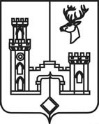 СОВЕТ НАРОДНЫХ ДЕПУТАТОВРАМОНСКОГО МУНИЦИПАЛЬНОГО РАЙОНАВОРОНЕЖСКОЙ ОБЛАСТИРЕШЕНИЕот 24.02.2015 № 127р.п. РамоньО принятии Устава Рамонского муниципального района Воронежской области  (в редакции решений от 02.02.2017 № 153; от 28.11.2017 № 224; от 08.05.2019 № 366)В соответствии с Федеральным законом от 06.10.2003 г. № 131-ФЗ «Об общих принципах организации местного самоуправления в Российской Федерации» Совет народных депутатов Рамонского муниципального района Воронежской области  р е ш и л:1. Принять Устав Рамонского муниципального района Воронежской области.2. Признать утратившим силу постановление районного Собрания депутатов  Рамонского района Воронежской области от 28.12.2004 г.  № 113 «О принятии Устава Рамонского муниципального района Воронежской области».3. Признать утратившими силу следующие решения Совета народных депутатов Рамонского муниципального района Воронежской области:3.1. от 14.03.2006 г.  № 159 «Об утверждении изменений и дополнений в Устав Рамонского муниципального района Воронежской области»;3.2. от 16.11.2006 г.  № 228 «Об утверждении изменений и дополнений в Устав Рамонского муниципального района Воронежской области»;3.3. от 08.11. 2007 г. № 354 «Об утверждении изменений и дополнений в Устав Рамонского муниципального района Воронежской области»;3.4. от 17.07.2008 г.  № 447 «Об утверждении изменений и дополнений в Устав Рамонского муниципального района Воронежской области»;3.5. от 30.06.2009 г.  № 109 «О внесении изменений и дополнений в Устав Рамонского муниципального района Воронежской области»;3.6. от 25.02.2011 г.  № 249 «О внесении изменений и дополнений в Устав Рамонского муниципального района Воронежской области»;3.7. от 10.07.2012 г. № 366 «О внесении изменений и дополнений в Устав Рамонского муниципального района Воронежской области»;3.8. от 29.11.2013 г.  № 29 «О внесении изменений и дополнений в Устав Рамонского муниципального района Воронежской области».4. Представить настоящее решение в Управление Минюста России по Воронежской области для государственной регистрации в порядке, установленном федеральным законом.5. Опубликовать настоящее решение в официальном издании органов местного самоуправления Рамонского муниципального района Воронежской области «Муниципальный вестник» после его государственной регистрации.6. Настоящее решение вступает в силу после его опубликования.7. Контроль исполнения настоящего решения оставляю за собой.Принят решением Совета народных депутатов Рамонского муниципального района Воронежской областиот 24.02.2015 № 127 (в редакции решений от 02.02.2017 № 153; от 28.11.2017 № 224; от 08.05.2019 № 366)Глава Рамонского муниципального района Воронежской области ________________Т.А. МалаяУСТАВРАМОНСКОГО МУНИЦИПАЛЬНОГО РАЙОНАВОРОНЕЖСКОЙ ОБЛАСТИр.п. Рамонь, 2015 г.Совет народных депутатов Рамонского муниципального района Воронежской области, руководствуясь интересами населения Рамонского муниципального района Воронежской области и сознавая свою ответственность за социально-экономическое и культурное развитие Рамонского муниципального района, действуя в рамках полномочий, предоставленных Конституцией Российской Федерации, федеральными законами и законами Воронежской области, принимает настоящий Устав Рамонского муниципального района Воронежской области, определяющий и закрепляющий статус Рамонского муниципального района. ГЛАВА 1. Общие положения.СТАТЬЯ 1. Наименование и правовой статус Рамонского муниципального района.1. Полное наименование муниципального образования: Рамонский муниципальный район Воронежской области (далее по тексту Устава - Рамонский муниципальный район).2. Рамонский район образован Указом Президиума Верховного Совета РСФСР от 03 ноября .Законом Воронежской области от 23 декабря . № 90-ОЗ «Об установлении границ, наделении соответствующим статусом, определении административных центров муниципальных образований Новоусманского и Рамонского районов» Рамонский район наделен статусом муниципального района.Местное самоуправление осуществляется на всей территории Рамонского муниципального района.Границы территории Рамонского муниципального района устанавливаются и изменяются законами Воронежской области в соответствии с требованиями федерального законодательства.Рамонский муниципальный район расположен в северо-западной части Воронежской области и граничит: с севера - с Липецкой областью, с запада - с Семилукским; с востока - с Верхнехавским муниципальными районами; с юга - с городским округом - г. Воронеж . Общая площадь территории Рамонского муниципального района составляет 1286.1 квадратного километра.Границы Рамонского муниципального района устанавливаются и изменяются законами Воронежской области.3. В состав территории Рамонского муниципального района входят следующие сельские и городское поселения:- Айдаровское сельское поселение; - Березовское сельское поселение;- Большеверейское сельское поселение;- Горожанское сельское поселение;- Карачунское сельское поселение;- Комсомольское сельское поселение;- Ломовское сельское поселение;- Новоживотинновское сельское поселение;- Павловское сельское поселение;- Русскогвоздевское сельское поселение;- Скляевское сельское поселение;- Сомовское сельское поселение;- Ступинское сельское поселение;- Чистополянское сельское поселение;- Яменское сельское поселение;- Рамонское городское поселение.4. Административным центром Рамонского муниципального района является рабочий поселок Рамонь.5. Преобразование, упразднение Рамонского муниципального района, изменение его границ и наименования производится в соответствии с федеральным и областным законодательством.СТАТЬЯ 2. Официальные символы Рамонского муниципального района.Рамонский муниципальный район в соответствии с федеральным законодательством и геральдическими правилами вправе устанавливать официальные символы, отражающие исторические, культурные, национальные и иные местные традиции и особенности. Официальные символы Рамонского муниципального района подлежат государственной регистрации в порядке, установленном федеральным законодательством. Описание и правила пользования официальными символами (флаг, герб) Рамонского муниципального района содержатся в Положении о флаге, гербе, принимаемом Советом народных депутатов Рамонского муниципального района.СТАТЬЯ 3. Жители Рамонского муниципального района.1. Жителями Рамонского муниципального района являются граждане Российской Федерации, постоянно или преимущественно проживающие на его территории. 2. Иностранные граждане, постоянно или преимущественно проживающие на территории Рамонского муниципального района, обладают при осуществлении местного самоуправления правами в соответствии с международными договорами Российской Федерации и федеральными законами.3. Органы местного самоуправления Рамонского муниципального района вправе устанавливать для жителей Рамонского муниципального района почетное звание: «Почетный житель Рамонского района Воронежской области». Порядок присвоения почетного звания определяется Положением, утверждаемым Советом народных депутатов Рамонского муниципального района.СТАТЬЯ 4. Межмуниципальное сотрудничество.В целях объединения финансовых средств, материальных и иных ресурсов для решения вопросов местного значения Рамонского муниципального района и других муниципальных образований района могут быть образованы межмуниципальные объединения, учреждены хозяйственные общества и другие межмуниципальные организации в соответствии с федеральными законами и нормативными правовыми актами представительных органов муниципальных образований. В этих же целях органы местного самоуправления могут заключать договоры и соглашения. Указанные межмуниципальные объединения не могут наделяться полномочиями органов местного самоуправления.ГЛАВА 2. Правовые и экономические основы местного самоуправления Рамонского муниципального района.СТАТЬЯ 5. Правовая основа местного самоуправления Рамонского муниципального района.Правовую основу местного самоуправления Рамонского муниципального района составляют:- общепризнанные принципы и нормы международного права;- международные договоры Российской Федерации;- Конституция Российской Федерации;- Федеральные конституционные законы;- Федеральный закон от 06.10.2003г. № 131-ФЗ «Об общих принципах организации местного самоуправления в Российской Федерации»;- другие федеральные законы;- издаваемые в соответствии с федеральными законами иные нормативные правовые акты Российской Федерации (указы и распоряжения Президента Российской Федерации, постановления и распоряжения Правительства Российской Федерации, иные нормативные правовые акты федеральных органов исполнительной власти); - Устав Воронежской области;- законы и иные нормативные правовые акты Воронежской области;- решения, принятые на местном референдуме;- Устав Рамонского муниципального района;- иные муниципальные правовые акты Рамонского муниципального района.СТАТЬЯ 6. Взаимоотношения органов местного самоуправления Рамонского муниципального района с органами государственной власти.1. Органы государственной власти не вправе принимать решения и совершать действия, ограничивающие права органов местного самоуправления Рамонского муниципального района, установленные Конституцией Российской Федерации, федеральными законами и законами Воронежской области.2. Взаимоотношения органов местного самоуправления с органами государственной власти области осуществляются посредством:- реализации областных программ, направленных на социально-экономическое развитие муниципальных образований;- заключения договоров (соглашений) между органами местного самоуправления и органами государственной власти области;- создания координационных, консультативных, совещательных и иных рабочих органов, как постоянно действующих, так и временных;- законодательной инициативы Совета народных депутатов Рамонского муниципального района в областную Думу.СТАТЬЯ 7. Взаимоотношения органов местного самоуправления Рамонского муниципального района и органов местного самоуправления городского и сельских поселений.1. В пределах собственной компетенции городское и сельские поселения Рамонского муниципального района самостоятельны.2. Должностные лица местного самоуправления городского и сельских поселений не подчинены должностным лицам местного самоуправления Рамонского муниципального района. Назначение должностных лиц городского и сельских поселений должностными лицами местного самоуправления Рамонского муниципального района не допускается.3. Органы местного самоуправления отдельных поселений, входящих в состав Рамонского муниципального района, вправе заключать соглашения с органами местного самоуправления Рамонского муниципального района о передаче им осуществления части своих полномочий по решению вопросов местного значения за счет межбюджетных трансфертов, предоставляемых из бюджетов этих поселений в бюджет муниципального района в соответствии с Бюджетным кодексом Российской Федерации.Органы местного самоуправления Рамонского муниципального района вправе заключать соглашения с органами местного самоуправления отдельных поселений, входящих в состав Рамонского муниципального района, о передаче им осуществления части своих полномочий по решению вопросов местного значения за счет межбюджетных трансфертов, предоставляемых из бюджета муниципального района в бюджеты соответствующих поселений в соответствии с Бюджетным кодексом Российской Федерации.Указанные соглашения должны заключаться на определенный срок, содержать положения, устанавливающие основания и порядок прекращения их действия, в том числе досрочного, порядок определения ежегодного объема указанных в настоящей части межбюджетных трансфертов, необходимых для осуществления передаваемых полномочий, а также предусматривать финансовые санкции за неисполнение соглашений. Порядок заключения соглашений определяется нормативными правовыми актами Совета народных депутатов Рамонского муниципального района.4. Споры между органами местного самоуправления Рамонского муниципального района и органами местного самоуправления городского и сельских поселений Рамонского муниципального района (их должностными лицами) разрешаются посредством согласительных процедур, а также в судебном порядке.СТАТЬЯ 8. Вопросы местного значения Рамонского муниципального района.1. К вопросам местного значения Рамонского муниципального района относятся:1) составление и рассмотрение проекта бюджета Рамонского муниципального района, утверждение и исполнение бюджета Рамонского муниципального района, осуществление контроля за его исполнением, составление и утверждение отчета об исполнении бюджета Рамонского муниципального района;2) установление, изменение и отмена местных налогов и сборов Рамонского муниципального района;3) владение, пользование и распоряжение имуществом, находящимся в муниципальной собственности Рамонского муниципального района;4) организация в границах Рамонского муниципального района электро- и газоснабжения поселений, в пределах полномочий, установленных законодательством Российской Федерации;4.1) осуществление в ценовых зонах теплоснабжения муниципального контроля за выполнением единой теплоснабжающей организацией мероприятий по строительству, реконструкции и (или) модернизации объектов теплоснабжения, необходимых для развития, повышения надежности и энергетической эффективности системы теплоснабжения и определенных для нее в схеме теплоснабжения в пределах полномочий, установленных Федеральным законом «О теплоснабжении» (в редакции решения от 08.05.2019 № 366);5) дорожная деятельность в отношении автомобильных дорог местного значения вне границ населенных пунктов в границах Рамонского муниципального района, осуществление муниципального контроля за сохранностью автомобильных дорог местного значения вне границ населенных пунктов в границах Рамонского муниципального района, организация дорожного движения и обеспечение безопасности дорожного движения на них, а также осуществление иных полномочий в области использования автомобильных дорог и осуществления дорожной деятельности в соответствии с законодательством Российской Федерации (в редакции решения от 08.05.2019 № 366);5.1) дорожная деятельность в отношении автомобильных дорог местного значения в границах населенных пунктов сельского поселения и обеспечение безопасности дорожного движения на них, включая создание и обеспечение функционирования парковок (парковочных мест), осуществление муниципального контроля за сохранностью автомобильных дорог местного значения в границах населенных пунктов сельского поселения, организация дорожного движения, а также осуществление иных полномочий в области использования автомобильных дорог и осуществления дорожной деятельности в соответствии с законодательством Российской Федерации (в редакции решения от 08.05.2019 № 366);6) создание условий для предоставления транспортных услуг населению и организация транспортного обслуживания населения между поселениями в границах Рамонского муниципального района;7) участие в профилактике терроризма и экстремизма, а также в минимизации и (или) ликвидации последствий проявлений терроризма и экстремизма на территории Рамонского муниципального района;8) разработка и осуществление мер, направленных на укрепление межнационального и межконфессионального согласия, поддержку и развитие языков и культуры народов Российской Федерации, проживающих на территории муниципального района, реализацию прав национальных меньшинств, обеспечение социальной и культурной адаптации мигрантов, профилактику межнациональных (межэтнических) конфликтов;9) участие в предупреждении и ликвидации последствий чрезвычайных ситуаций на территории Рамонского муниципального района;10) организация охраны общественного порядка на территории Рамонского муниципального района муниципальной милицией;11) предоставление помещения для работы на обслуживаемом административном участке муниципального района сотруднику, замещающему должность участкового уполномоченного полиции;12) до 1 января 2017 года предоставление сотруднику, замещающему должность участкового уполномоченного полиции, и членам его семьи жилого помещения на период выполнения сотрудником обязанностей по указанной должности;13) организация мероприятий межпоселенческого характера по охране окружающей среды;14) организация предоставления общедоступного и бесплатного дошкольного, начального общего, основного общего, среднего общего образования по основным общеобразовательным программам в муниципальных образовательных организациях (за исключением полномочий по финансовому обеспечению реализации основных общеобразовательных программ в соответствии с федеральными государственными образовательными стандартами), организация предоставления дополнительного образования детей в муниципальных образовательных организациях (за исключением дополнительного образования детей, финансовое обеспечение которого осуществляется органами государственной власти Воронежской области), создание условий для осуществления присмотра и ухода за детьми, содержания детей в муниципальных образовательных организациях, а также осуществление в пределах своих полномочий мероприятий по обеспечению организации отдыха детей в каникулярное время, включая мероприятия по обеспечению безопасности их жизни и здоровья (в редакции решения от 02.02.2017 № 153);15) создание условий для оказания медицинской помощи населению на территории Рамонского муниципального района (за исключением территорий поселений, включенных в утвержденный Правительством Российской Федерации перечень территорий, население которых обеспечивается медицинской помощью в медицинских организациях, подведомственных федеральному органу исполнительной власти, осуществляющему функции по медико-санитарному обеспечению населения отдельных территорий) в соответствии с территориальной программой государственных гарантий бесплатного оказания гражданам медицинской помощи;16) участие в организации деятельности по накоплению (в том числе раздельному накоплению), сбору, транспортированию, обработке, утилизации, обезвреживанию, захоронению твердых коммунальных отходов на территории муниципального района (в редакции решения от 08.05.2019 № 366);17) утверждение схем территориального планирования Рамонского муниципального района, утверждение подготовленной на основе схемы территориального планирования Рамонского муниципального района документации по планировке территории, ведение информационной системы обеспечения градостроительной деятельности, осуществляемой на территории Рамонского муниципального района, резервирование и изъятие земельных участков в границах Рамонского муниципального района для муниципальных нужд, направление уведомления о соответствии указанных в уведомлении о планируемом строительстве параметров объекта индивидуального жилищного строительства или садового дома установленным параметрам и допустимости размещения объекта индивидуального жилищного строительства или садового дома на земельном участке, уведомления о несоответствии указанных в уведомлении о планируемом строительстве параметров объекта индивидуального жилищного строительства или садового дома установленным параметрам и (или) недопустимости размещения объекта индивидуального жилищного строительства или садового дома на земельном участке, уведомления о соответствии или несоответствии построенных или реконструированных объекта индивидуального жилищного строительства или садового дома требованиям законодательства о градостроительной деятельности при строительстве или реконструкции объектов индивидуального жилищного строительства или садовых домов на земельных участках, расположенных на межселенных территориях, принятие в соответствии с гражданским законодательством Российской Федерации решения о сносе самовольной постройки, расположенной на межселенной территории, решения о сносе самовольной постройки, расположенной на межселенной территории, или ее приведении в соответствие с установленными требованиями, решения об изъятии земельного участка, не используемого по целевому назначению или используемого с нарушением законодательства Российской Федерации и расположенного на межселенной территории, осуществление сноса самовольной постройки, расположенной на межселенной территории, или ее приведения в соответствие с установленными требованиями в случаях, предусмотренных Градостроительным кодексом Российской Федерации (в редакции решения от 08.05.2019 № 366);18) утверждение схемы размещения рекламных конструкций, выдача разрешений на установку и эксплуатацию рекламных конструкций на территории Рамонского муниципального района, аннулирование таких разрешений, выдача предписаний о демонтаже самовольно установленных рекламных конструкций на территории Рамонского муниципального района, осуществляемые в соответствии с Федеральным законом от 13 марта . № 38-ФЗ «О рекламе»;19) формирование и содержание муниципального архива, включая хранение архивных фондов поселений;20) содержание на территории Рамонского муниципального района межпоселенческих мест захоронения, организация ритуальных услуг;21) создание условий для обеспечения поселений, входящих в состав Рамонского муниципального района, услугами связи, общественного питания, торговли и бытового обслуживания;22) организация библиотечного обслуживания населения межпоселенческими библиотеками, комплектование и обеспечение сохранности их библиотечных фондов;23) создание условий для обеспечения поселений, входящих в состав Рамонского муниципального района, услугами по организации досуга и услугами организаций культуры;24) создание условий для развития местного традиционного народного художественного творчества в поселениях, входящих в состав Рамонского муниципального района;24.1.) сохранение, использование и популяризация объектов культурного наследия (памятников истории и культуры), находящихся в собственности муниципального района, охрана объектов культурного наследия (памятников истории и культуры) местного (муниципального) значения, расположенных на территории муниципального района (в редакции решения от 02.02.2017 № 153);25) выравнивание уровня бюджетной обеспеченности поселений, входящих в состав Рамонского муниципального района, за счет средств бюджета Рамонского муниципального района;26) организация и осуществление мероприятий по территориальной обороне и гражданской обороне, защите населения и территории Рамонского муниципального района от чрезвычайных ситуаций природного и техногенного характера;27) создание, развитие и обеспечение охраны лечебно-оздоровительных местностей и курортов местного значения на территории Рамонского муниципального района, а также осуществление муниципального контроля в области использования и охраны особо охраняемых природных территорий местного значения;28) организация и осуществление мероприятий по мобилизационной подготовке муниципальных предприятий и учреждений, находящихся на территории Рамонского муниципального района;29) осуществление мероприятий по обеспечению безопасности людей на водных объектах, охране их жизни и здоровья;30) создание условий для развития сельскохозяйственного производства в поселениях, расширения рынка сельскохозяйственной продукции, сырья и продовольствия, содействие развитию малого и среднего предпринимательства, оказание поддержки социально ориентированным некоммерческим организациям, благотворительной деятельности и добровольчеству (волонтерству) (в редакции решения от 08.05.2019 № 366);31.) обеспечение условий для развития на территории Рамонского муниципального района физической культуры школьного спорта и массового спорта, организация проведения официальных физкультурно-оздоровительных и спортивных мероприятий Рамонского муниципального района (в редакции решения от 02.02.2017 № 153);32) организация и осуществление мероприятий межпоселенческого характера по работе с детьми и молодежью;33) осуществление в пределах, установленных водным законодательством Российской Федерации, полномочий собственника водных объектов, установление правил использования водных объектов общего пользования для личных и бытовых нужд, включая обеспечение свободного доступа граждан к водным объектам общего пользования и их береговым полосам;34) осуществление мер по противодействию коррупции в границах Рамонского муниципального района;35) обеспечение выполнения работ, необходимых для создания искусственных земельных участков для нужд Рамонского муниципального района, проведение открытого аукциона на право заключить договор о создании искусственного земельного участка в соответствии с федеральным законом;36) осуществление муниципального лесного контроля;37) присвоение адресов объектам адресации, изменение, аннулирование адресов, присвоение наименований элементам улично-дорожной сети (за исключением автомобильных дорог федерального значения, автомобильных дорог регионального или межмуниципального значения), наименований элементам планировочной структуры в границах межселенной территории Рамонского муниципального района, изменение, аннулирование таких наименований, размещение информации в государственном адресном реестре;38) осуществление муниципального земельного контроля на межселенной территории Рамонского муниципального района;38.1) осуществление муниципального земельного контроля в отношении объектов земельных отношений, расположенных в границах входящих в состав Рамонского муниципального района сельских поселений (в редакции решения от 08.05.2019 № 366);39) организация в соответствии с Федеральным законом от 24.07.2007г. № 221-ФЗ «О государственном кадастре недвижимости» выполнения комплексных кадастровых работ и утверждение карты-плана территории (в редакции решения от 28.11.2017 № 224).2. Органы местного самоуправления Рамонского муниципального района обладают всеми правами и полномочиями органов местного самоуправления поселения на межселенных территориях, в том числе полномочиями органов местного самоуправления поселения по установлению, изменению и отмене местных налогов и сборов в соответствии с законодательством Российской Федерации о налогах и сборах.СТАТЬЯ 9. Права органов местного самоуправления Рамонского муниципального района на решение вопросов, не отнесённых к вопросам местного значения.1. Органы местного самоуправления Рамонского муниципального района имеют право на:1) создание музеев Рамонского муниципального района;2) участие в осуществлении деятельности по опеке и попечительству;3) создание условий для осуществления деятельности, связанной с реализацией прав местных национально-культурных автономий на территории Рамонского муниципального района;4) оказание содействия национально-культурному развитию народов Российской Федерации и реализации мероприятий в сфере межнациональных отношений на территории Рамонского муниципального района;5) осуществление функций учредителя муниципальных образовательных организаций высшего образования, находящихся в их ведении по состоянию на 31.12.2008;6) создание условий для развития туризма;7) оказание поддержки общественным наблюдательным комиссиям, осуществляющим общественный контроль за обеспечением прав человека и содействие лицам, находящимся в местах принудительного содержания;8) оказание поддержки общественным объединениям инвалидов, а также созданным общероссийскими общественными объединениями инвалидов организациям в соответствии с Федеральным законом от 24.11.1995г. № 181-ФЗ «О социальной защите инвалидов в Российской Федерации»;9) осуществление мероприятий, предусмотренных Федеральным законом «О донорстве крови и ее компонентов»;10) совершение нотариальных действий, предусмотренных законодательством, в случае отсутствия в расположенном на межселенной территории населенном пункте нотариуса;11) создание условий для организации проведения независимой оценки качества условий оказания услуг организациями в порядке и на условиях, которые установлены федеральными законами, а также применение результатов независимой оценки качества условий оказания услуг организациями при оценке деятельности руководителей подведомственных организаций и осуществление контроля за принятием мер по устранению недостатков, выявленных по результатам независимой оценки качества условий оказания услуг организациями, в соответствии с федеральными законами (в редакции решения от 08.05.2019 № 366);12) осуществление мероприятий в сфере профилактики правонарушений, предусмотренных Федеральным законом «Об основах системы профилактики правонарушений в Российской Федерации (в редакции решения от 02.02.2017 № 153);13) оказание содействия развитию физической культуры и спорта инвалидов, лиц с ограниченными возможностями здоровья, адаптивной физической культуры и адаптивного спорта (в редакции решения от 28.11.2017 № 224).14) осуществление мероприятий по защите прав потребителей, предусмотренных Законом Российской Федерации от 07.02.1992 № 2300-1 «О защите прав потребителей» (в редакции решения от 08.05.2019 № 366).2. Органы местного самоуправления Рамонского муниципального района вправе решать вопросы, указанные в части 1 настоящей статьи, участвовать в осуществлении иных государственных полномочий (не переданных им в соответствии со статьёй 19 Федерального закона от 06.10.2003г. № 131-ФЗ «Об общих принципах организации местного самоуправления в Российской Федерации»), если это участие предусмотрено федеральными законами, а также решать иные вопросы, не отнесённые к компетенции органов местного самоуправления других муниципальных образований, органов государственной власти и не исключённые из их компетенции федеральными законами и законами субъектов Российской Федерации, за счет доходов местного бюджета, за исключением межбюджетных трансфертов, предоставленных из бюджетов бюджетной системы Российской Федерации, и поступлений налоговых доходов по дополнительным нормативам отчислений.СТАТЬЯ 10. Полномочия органов местного самоуправления Рамонского муниципального района по решению вопросов местного значения.1. В целях решения вопросов местного значения органы местного самоуправления Рамонского муниципального района обладают следующими полномочиями:1) принятие устава Рамонского муниципального района и внесение в него изменений и дополнений, издание муниципальных правовых актов;2) установление официальных символов Рамонского муниципального района;3) создание муниципальных предприятий и учреждений, осуществление финансового обеспечения деятельности муниципальных казенных учреждений и финансового обеспечения выполнения муниципального задания бюджетными и автономными муниципальными учреждениями, а также осуществление закупок товаров, работ, услуг для обеспечения муниципальных нужд;4) установление тарифов на услуги, предоставляемые муниципальными предприятиями и учреждениями, и работы, выполняемые муниципальными предприятиями и учреждениями, если иное не предусмотрено федеральными законами;5) регулирование тарифов на подключение к системе коммунальной инфраструктуры, тарифов организаций коммунального комплекса на подключение, надбавок к тарифам на товары и услуги организаций коммунального комплекса, надбавок к ценам (тарифам) для потребителей; 6) полномочиями по организации теплоснабжения, предусмотренными Федеральным законом «О теплоснабжении»;7) полномочиями в сфере водоснабжения и водоотведения, предусмотренными Федеральным законом «О водоснабжении и водоотведении»;8) организационное и материально-техническое обеспечение подготовки и проведения местного референдума, голосования по вопросам изменения границ Рамонского муниципального района, преобразования Рамонского муниципального района;9) организация сбора статистических показателей, характеризующих состояние экономики и социальной сферы Рамонского муниципального района, и предоставление указанных данных органам государственной власти в порядке, установленном Правительством Российской Федерации (в редакции решения от 08.05.2019 № 366);10) учреждение печатного средства массовой информации для опубликования муниципальных правовых актов, обсуждения проектов муниципальных правовых актов по вопросам местного значения, доведения до сведения жителей Рамонского муниципального района официальной информации о социально-экономическом и культурном развитии муниципального образования, о развитии его общественной инфраструктуры и иной официальной информации;11) осуществление международных и внешнеэкономических связей в соответствии с федеральными законами;12) организация профессионального образования и дополнительного профессионального образования выборных должностных лиц местного самоуправления, членов выборных органов местного самоуправления, депутатов Совета народных депутатов Рамонского муниципального района, муниципальных служащих и работников муниципальных учреждений;13) утверждение и реализация муниципальных программ в области энергосбережения и повышения энергетической эффективности, организация проведения энергетического обследования многоквартирных домов, помещения в которых составляют муниципальный жилищный фонд в границах Рамонского муниципального района, организация и проведение иных мероприятий, предусмотренных законодательством об энергосбережении и о повышении энергетической эффективности;13.1) полномочиями в сфере стратегического планирования, предусмотренными Федеральным законом от 28.06.2014 № 172-ФЗ «О стратегическом планировании в Российской Федерации» (в редакции решения от 08.05.2019 № 366);14) иными полномочиями в соответствии с Федеральным законом от 06.10.2003г. № 131-ФЗ «Об общих принципах организации местного самоуправления в Российской Федерации», настоящим Уставом. 2. Полномочия органов местного самоуправления, установленные настоящей статьей, осуществляются органами местного самоуправления Рамонского муниципального района самостоятельно. Подчиненность органа местного самоуправления или должностного лица местного самоуправления Рамонского муниципального района органу местного самоуправления или должностному лицу местного самоуправления другого муниципального образования не допускается.СТАТЬЯ 11. Наделение органов местного самоуправления Рамонского муниципального района отдельными государственными полномочиями.1. Наделение органов местного самоуправления Рамонского муниципального района отдельными государственными полномочиями Российской Федерации осуществляется федеральными законами и законами Воронежской области, отдельными государственными полномочиями Воронежской области - законами Воронежской области. Наделение органов местного самоуправления отдельными Рамонского муниципального района государственными полномочиями иными нормативными правовыми актами не допускается.2. Органы местного самоуправления Рамонского муниципального района могут наделяться отдельными государственными полномочиями на неограниченный срок либо, если данные полномочия имеют определенный срок действия, на срок действия этих полномочий.3. Финансовое обеспечение отдельных государственных полномочий, переданных органам местного самоуправления Рамонского муниципального района, осуществляется только за счет предоставляемых бюджету Рамонского муниципального района субвенций из соответствующих бюджетов.Органы местного самоуправления Рамонского муниципального района имеют право дополнительно использовать собственные материальные ресурсы и финансовые средства для осуществления переданных им отдельных государственных полномочий в случаях и порядке, предусмотренных настоящим Уставом.СТАТЬЯ 12. Осуществление органами местного самоуправления Рамонского муниципального района отдельных государственных полномочий.1. Органы местного самоуправления Рамонского муниципального района несут ответственность за осуществление отдельных государственных полномочий в пределах выделенных Рамонскому муниципальному району на эти цели материальных ресурсов и финансовых средств.2. Органы местного самоуправления Рамонского муниципального района вправе осуществлять расходы за счёт средств бюджета Рамонского муниципального района (за исключением финансовых средств, передаваемых местному бюджету на осуществление целевых расходов) на осуществление полномочий, не переданных им в соответствии со статьёй 19 Федерального закона от 06.10.2003г. № 131-ФЗ «Об общих принципах организации местного самоуправления в Российской Федерации», если возможность осуществления таких расходов предусмотрена федеральными законами и если Советом народных депутатов Рамонского муниципального района принято решение о реализации права на участие в осуществлении указанных полномочий.Органы местного самоуправления Рамонского муниципального района вправе устанавливать за счёт средств бюджета Рамонского муниципального района (за исключением финансовых средств, передаваемых бюджету Рамонского муниципального района на осуществление целевых расходов) дополнительные меры социальной поддержки и социальной помощи для отдельных категорий граждан вне зависимости от наличия в федеральных законах положений, устанавливающих указанное право.Финансирование полномочий, предусмотренное настоящей частью, не является обязанностью Рамонского муниципального района, осуществляется при наличии возможности и не является основанием для выделения дополнительных средств из других бюджетов бюджетной системы Российской Федерации.ГЛАВА 3. Формы непосредственного осуществления населением Рамонского муниципального района местного самоуправления и участия населения в осуществлении местного самоуправления.СТАТЬЯ 13. Права граждан на осуществление местного самоуправления.1. Граждане Российской Федерации на территории Рамонского муниципального района осуществляют местное самоуправление в соответствии с Конституцией Российской Федерации, федеральными законами, законами Воронежской области и настоящим Уставом.Иностранные граждане, постоянно или преимущественно проживающие на территории Рамонского муниципального района, обладают при осуществлении местного самоуправления правами в соответствии с международными договорами Российской Федерации и федеральными законами.2. Права граждан на осуществление местного самоуправления реализуются посредством:1) участия в местных референдумах, проводимых в порядке, установленном федеральными законами, законами Воронежской области;2) участия в голосовании по вопросам изменения границ Рамонского муниципального района, преобразования Рамонского муниципального района;3) осуществления правотворческой инициативы;4) участия в публичных слушаниях, собраниях, конференциях и опросах граждан; 5) личного, индивидуального или коллективного обращения в письменной или устной форме, а также обращения через средства связи и массовой информации в органы местного самоуправления и к должностным лицам местного самоуправления по вопросам, отнесенным к их компетенции;6) присутствия на открытых сессиях Совета народных депутатов Рамонского муниципального района; 7) получения полной и объективной информации о деятельности органов местного самоуправления, за исключением сведений, составляющих государственную, коммерческую и иную охраняемую законом тайну;8) иными способами, предусмотренными действующим законодательством.3. В каждом органе местного самоуправления Рамонского муниципального района организуется прием по вопросам, отнесенным к компетенции этих органов, своевременное рассмотрение и разрешение всех поступающих обращений граждан.СТАТЬЯ 14. Местный референдум.1. В целях решения непосредственно населением Рамонского муниципального района вопросов местного значения проводится местный референдум.2. Местный референдум проводится на всей территории Рамонского муниципального района.3. Решение о назначении местного референдума принимается Советом народных депутатов Рамонского муниципального района:1) по инициативе, выдвинутой гражданами Российской Федерации, имеющими право на участие в местном референдуме;2) по инициативе, выдвинутой избирательными объединениями, иными общественными объединениями, уставы которых предусматривают участие в выборах и (или) референдумах, и которые зарегистрированы в установленные федеральным законом порядке и сроки;3) по инициативе Совета народных депутатов Рамонского муниципального района и главы Рамонского муниципального района, являющегося главой администрации Рамонского муниципального района, выдвинутой ими совместно (в редакции решения от 28.11.2017 № 224).4. Условием назначения местного референдума по инициативе граждан, избирательных объединений, иных общественных объединений, указанных в пункте 2 части 3 настоящей статьи, является сбор подписей в поддержку данной инициативы, количество которых не может превышать 5 процентов от числа участников референдума, зарегистрированных на территории Рамонского муниципального района в соответствии с федеральным законом.Инициатива проведения референдума, выдвинутая гражданами, избирательными объединениями, иными общественными объединениями, указанными в пункте 2 части 3 настоящей статьи, оформляется в порядке, установленном федеральным законом и принимаемым в соответствии с ним законом Воронежской области.Инициатива проведения референдума, выдвинутая совместно Советом народных депутатов Рамонского муниципального района и главой Рамонского муниципального района, оформляется правовыми актами Совета народных депутатов Рамонского муниципального района и главы Рамонского муниципального района.5. Совет народных депутатов Рамонского муниципального района обязан назначить местный референдум в течение 30 дней со дня поступления в Совет народных депутатов Рамонского муниципального района документов, на основании которых назначается местный референдум.В случае, если местный референдум не назначен Советом народных депутатов Рамонского муниципального района в установленные сроки, референдум назначается судом на основании обращения граждан, избирательных объединений, главы Рамонского муниципального района, органов государственной власти Воронежской области, избирательной комиссии Воронежской области или прокурора. В случае, если местный референдум назначен судом, местный референдум организуется избирательной комиссией Рамонского муниципального района, а обеспечение проведения местного референдума осуществляется исполнительным органом государственной власти Воронежской области или иным органом, на который судом возложено обеспечение проведения местного референдума.6. В местном референдуме имеют право участвовать граждане Российской Федерации, место жительства которых расположено в границах Рамонского муниципального района. Граждане Российской Федерации участвуют в местном референдуме на основе всеобщего равного и прямого волеизъявления при тайном голосовании.Итоги голосования и принятое на местном референдуме решение подлежат официальному опубликованию в районной газете «Голос Рамони» или официальном издании органов местного самоуправления Рамонского муниципального района «Муниципальный вестник».7. Принятое на местном референдуме решение подлежит обязательному исполнению на территории Рамонского муниципального района и не нуждается в утверждении какими-либо органами государственной власти, их должностными лицами или органами местного самоуправления.8. Органы местного самоуправления обеспечивают исполнение принятого на местном референдуме решения в соответствии с разграничением полномочий между ними, определенным уставом Рамонского муниципального района.9. Решение о проведении местного референдума, а также принятое на местном референдуме решение может быть обжаловано в судебном порядке гражданами, органами местного самоуправления, прокурором, уполномоченными федеральным законом органами государственной власти.10. Гарантии прав граждан на участие в местном референдуме, а также порядок подготовки и проведения местного референдума устанавливаются федеральным законом и принимаемыми в соответствии с ним законами Воронежской области (в редакции решения от 28.11.2017 № 224).СТАТЬЯ 15. Голосование по вопросам изменения границ Рамонского муниципального района, преобразования Рамонского муниципального района.1. В случаях, предусмотренных Федеральным законом от 06.10.2003г. № 131-ФЗ «Об общих принципах организации местного самоуправления в Российской Федерации», в целях получения согласия населения при изменении границ Рамонского муниципального района, преобразования Рамонского муниципального района проводится голосование по вопросам изменения границ Рамонского муниципального района, преобразования Рамонского муниципального района.Голосование по вопросам изменения границ Рамонского муниципального района, преобразования Рамонского муниципального района проводится на всей территории Рамонского муниципального района или на части его территории в соответствии с Федеральным законом от 06.10.2003г. № 131-ФЗ «Об общих принципах организации местного самоуправления в Российской Федерации».2. Голосование по вопросам изменения границ Рамонского муниципального района, преобразования Рамонского муниципального района назначается Советом народных депутатов Рамонского муниципального района и проводится в порядке, установленном федеральным законом и принимаемым в соответствии с ним законом Воронежской области для проведения местного референдума с учётом особенностей, установленных Федеральным законом от 06.10.2003г. № 131-ФЗ «Об общих принципах организации местного самоуправления в Российской Федерации».При этом положения федерального закона, закона Воронежской области, запрещающие проведение агитации государственными органами, органами местного самоуправления, лицами, замещающими государственные или муниципальные должности, а также положения, определяющие юридическую силу решения, принятого на референдуме, не применяются.3. Голосование по вопросам изменения границ Рамонского муниципального района, преобразования Рамонского муниципального района считается состоявшимся, если в нем приняло участие более половины жителей Рамонского муниципального района или части Рамонского муниципального района, обладающих избирательным правом. Согласие населения на изменение границ Рамонского муниципального района, преобразование Рамонского муниципального района считается полученным, если за указанные изменение, преобразование проголосовало более половины принявших участие в голосовании жителей Рамонского муниципального района или части Рамонского муниципального района.4. Итоги голосования по вопросам изменения границ Рамонского муниципального района, преобразования Рамонского муниципального района и принятые решения подлежат официальному опубликованию в районной газете «Голос Рамони» или официальном издании органов местного самоуправления Рамонского муниципального района «Муниципальный вестник».СТАТЬЯ 16. Правотворческая инициатива граждан.1. С правотворческой инициативой может выступить инициативная группа граждан, обладающих избирательным правом, в порядке, установленном нормативным правовым актом Совета народных депутатов Рамонского муниципального района.Минимальная численность инициативной группы граждан устанавливается нормативным правовым актом Совета народных депутатов Рамонского муниципального района и не может превышать 3 процента от числа жителей Рамонского муниципального района, обладающих избирательным правом.2. Проект муниципального правового акта, внесенный в порядке реализации правотворческой инициативы граждан, подлежит обязательному рассмотрению органом местного самоуправления или должностным лицом местного самоуправления, к компетенции которых относится принятие соответствующего акта, в течение трех месяцев со дня его внесения.Представителям инициативной группы граждан должна быть обеспечена возможность изложения своей позиции при рассмотрении указанного проекта.В случае, если принятие муниципального правового акта, проект которого внесен в порядке реализации правотворческой инициативы граждан, относится к компетенции коллегиального органа местного самоуправления, указанный проект должен быть рассмотрен на открытом заседании данного органа.3. Мотивированное решение, принятое по результатам рассмотрения проекта муниципального правового акта, внесенного в порядке реализации правотворческой инициативы граждан, должно быть официально в письменной форме доведено до сведения внесшей его инициативной группы граждан. СТАТЬЯ 17. Публичные слушания, общественные обсуждения(в редакции решения от 08.05.2019 № 366)1. Для обсуждения проектов муниципальных правовых актов по вопросам местного значения с участием жителей Рамонского муниципального района Советом народных депутатов Рамонского муниципального района, главой Рамонского муниципального района могут проводиться публичные слушания.2. Публичные слушания проводятся по инициативе населения, Совета народных депутатов Рамонского муниципального района или главы Рамонского муниципального района.Публичные слушания, проводимые по инициативе населения или Совета народных депутатов Рамонского муниципального района, назначаются Советом народных депутатов Рамонского муниципального района, а по инициативе главы Рамонского муниципального района - главой Рамонского муниципального района.3. На публичные слушания выносятся:1) проект устава Рамонского муниципального района, а также проект муниципального нормативного правового акта о внесении изменений и дополнений в данный устав, кроме случаев, когда в устав Рамонского муниципального района вносятся изменения в форме точного воспроизведения положений Конституции Российской Федерации, федеральных законов, устава или законов Воронежской области в целях приведения данного устава в соответствие с этими нормативными правовыми актами (в редакции решения от 08.05.2019 № 366);2) проект местного бюджета и отчет о его исполнении;3) вопросы о преобразовании Рамонского муниципального района, за исключением случаев, если в соответствии со статьей 13 Федерального закона от 06.10.2003 № 131-ФЗ «Об общих принципах организации местного самоуправления в Российской Федерации» для преобразования Рамонского муниципального района требуется получение согласия населения Рамонского муниципального района, выраженного путем голосования либо на сходах граждан (в редакции решения от 02.02.2017 № 153);(п. 4 исключен решением от 08.05.2019 № 366).5) проект стратегии социально-экономического развития Рамонского муниципального района (в редакции решения от 08.05.2019 № 366).4. Порядок организации и проведения публичных слушаний определяется нормативным правовым актом Совета народных депутатов Рамонского муниципального района и должен предусматривать заблаговременное оповещение жителей Рамонского муниципального района о времени и месте проведения публичных слушаний, заблаговременное ознакомление с проектом муниципального правового акта, другие меры, обеспечивающие участие в публичных слушаниях жителей Рамонского муниципального района, опубликование результатов публичных слушаний, включая мотивированное обоснование принятых решений.5. По проекту планировки территории Рамонского муниципального района, проекту межевания территории Рамонского муниципального района, проектам, предусматривающим внесение изменений в один из указанных утвержденных документов, проводятся общественные обсуждения или публичные слушания с учетом положений законодательства о градостроительной деятельности. Порядок организации и проведения общественных обсуждений или публичных слушаний по указанным вопросам определяется Положением об организации и проведении общественных обсуждений или публичных слушаний по вопросам градостроительной деятельности на территории Рамонского муниципального района Воронежской области, утверждаемым Советом народных депутатов Рамонского муниципального района (в редакции решения от 08.05.2019 № 366).СТАТЬЯ 18. Собрание граждан.1. Для обсуждения вопросов местного значения, информирования населения о деятельности органов местного самоуправления и должностных лиц местного самоуправления, осуществления территориального общественного самоуправления на части территории Рамонского муниципального района могут проводиться собрания граждан.2. Собрание граждан проводится по инициативе населения, Совета народных депутатов Рамонского муниципального района, главы Рамонского муниципального района, а также в случаях, предусмотренных уставом территориального общественного самоуправления.Собрание граждан, проводимое по инициативе Совета народных депутатов Рамонского муниципального района или главы Рамонского муниципального района, назначается соответственно Советом народных депутатов Рамонского муниципального района или главой Рамонского муниципального района.Собрание граждан, проводимое по инициативе населения, назначается Советом народных депутатов Рамонского муниципального района в порядке, установленном настоящим Уставом. Инициатива проведения собрания граждан принадлежит группе жителей, если на его проведении настаивает не менее 5 процентов граждан, проживающих на данной территории. Требования проведения собрания граждан по инициативе жителей данной территории оформляются в виде подписных листов и направляются в Совет народных депутатов Рамонского муниципального района, который на ближайшем заседании принимает решение о назначении собрания граждан.Порядок назначения и проведения собрания граждан в целях осуществления территориального общественного самоуправления определяется уставом территориального общественного самоуправления.3. Собрание граждан может принимать обращения к органам местного самоуправления и должностным лицам местного самоуправления, а также избирать лиц, уполномоченных представлять собрание граждан во взаимоотношениях с органами местного самоуправления и должностными лицами местного самоуправления.Собрание граждан, проводимое по вопросам, связанным с осуществлением территориального общественного самоуправления, принимает решения по вопросам, отнесенным к его компетенции уставом территориального общественного самоуправления.4. Обращения, принятые собранием граждан, подлежат обязательному рассмотрению органами местного самоуправления и должностными лицами местного самоуправления, к компетенции которых отнесено решение содержащихся в обращениях вопросов, с направлением письменного ответа.5. Порядок назначения и проведения собрания граждан, а также полномочия собрания граждан определяются Федеральным законом от 06.10.2003 № 131-ФЗ «Об общих принципах организации местного самоуправления в Российской Федерации», настоящим Уставом и нормативным правовым актом Совета народных депутатов Рамонского муниципального района, уставом территориального общественного самоуправления.6. Итоги собрания граждан подлежат официальному опубликованию в районной газете «Голос Рамони» или официальном издании органов местного самоуправления Рамонского муниципального района «Муниципальный вестник».СТАТЬЯ 19. Конференция граждан (собрание делегатов).1. В случаях, предусмотренных нормативным правовым актом Совета народных депутатов Рамонского муниципального района, уставом территориального общественного самоуправления, полномочия собрания граждан могут осуществляться конференцией граждан (собранием делегатов).2. Порядок назначения и проведения конференции граждан (собрания делегатов), избрания делегатов определяется нормативным правовым актом Совета народных депутатов Рамонского муниципального района, уставом территориального общественного самоуправления.3. Итоги конференции граждан (собрания делегатов) подлежат официальному опубликованию в районной газете «Голос Рамони» или официальном издании органов местного самоуправления Рамонского муниципального района «Муниципальный вестник».СТАТЬЯ 20. Опрос граждан.1. Опрос граждан проводится на всей территории Рамонского муниципального района или на части его территории для выявления мнения населения и его учета при принятии решений органами местного самоуправления и должностными лицами местного самоуправления, а также органами государственной власти.Результаты опроса носят рекомендательный характер.2. В опросе граждан имеют право участвовать жители Рамонского муниципального района, обладающие избирательным правом.3. Опрос граждан проводится по инициативе:1) Совета народных депутатов Рамонского муниципального района или главы Рамонского муниципального района - по вопросам местного значения;2) органов государственной власти Воронежской области - для учета мнения граждан при принятии решений об изменении целевого назначения земель Рамонского муниципального района для объектов регионального и межрегионального значения.4. Порядок назначения и проведения опроса граждан определяется нормативным правовым актом Совета народных депутатов Рамонского муниципального района в соответствии с законом Воронежской области (в редакции решения от 02.02.2017 № 153).5. Решение о назначении опроса граждан принимается Советом народных депутатов Рамонского муниципального района. В нормативном правовом акте Совета народных депутатов Рамонского муниципального района о назначении опроса граждан устанавливаются:1) дата и сроки проведения опроса;2) формулировка вопроса (вопросов), предлагаемого (предлагаемых) при проведении опроса;3) методика проведения опроса;4) форма опросного листа;5) минимальная численность жителей Рамонского муниципального района, участвующих в опросе.6. Жители Рамонского муниципального района должны быть проинформированы о проведении опроса граждан не менее чем за 10 дней до его проведения.7. Финансирование мероприятий, связанных с подготовкой и проведением опроса граждан, осуществляется:1) за счет средств местного бюджета - при проведении опроса по инициативе органов местного самоуправления;2) за счет средств областного бюджета - при проведении опроса по инициативе органов государственной власти Воронежской области.СТАТЬЯ 21. Обращения граждан в органы местного самоуправления.1. Граждане имеют право на индивидуальные и коллективные обращения в органы местного самоуправления Рамонского муниципального района.2. Обращения граждан подлежат рассмотрению в порядке и сроки, установленные Федеральным законом от 02.05.2006г. № 59-ФЗ «О порядке рассмотрения обращений граждан Российской Федерации».3. За нарушение порядка и сроков рассмотрения обращений граждан должностные лица местного самоуправления Рамонского муниципального района несут ответственность в соответствии с законодательством Российской Федерации.СТАТЬЯ 22. Другие формы непосредственного осуществления населением местного самоуправления и участия в его осуществлении.1. Наряду с предусмотренными Федеральным законом от 06.10.2003г. № 131-ФЗ «Об общих принципах организации местного самоуправления в Российской Федерации» формами непосредственного осуществления населением местного самоуправления и участия населения в осуществлении местного самоуправления граждане вправе участвовать в осуществлении местного самоуправления в иных формах, не противоречащих Конституции Российской Федерации, Федеральному закону от 06.10.2003г. № 131-ФЗ «Об общих принципах организации местного самоуправления в Российской Федерации», иным федеральным законам, законам Воронежской области.2. Непосредственное осуществление населением местного самоуправления и участие населения в осуществлении местного самоуправления основываются на принципах законности, добровольности.Государственные органы и их должностные лица, органы местного самоуправления Рамонского муниципального района и их должностные лица обязаны содействовать населению в непосредственном осуществлении населением местного самоуправления и участии населения в осуществлении местного самоуправления.ГЛАВА 4. Органы местного самоуправления и должностные лица местного самоуправления Рамонского муниципального района.СТАТЬЯ 23. Органы местного самоуправления Рамонского муниципального района.Структуру органов местного самоуправления Рамонского муниципального района составляют:1) Совет народных депутатов Рамонского муниципального района Воронежской области - представительный орган Рамонского муниципального района (далее в уставе - Совет народных депутатов Рамонского муниципального района); 2) глава Рамонского муниципального района Воронежской области - высшее должностное лицо Рамонского муниципального района;3) администрация Рамонского муниципального района Воронежской области (далее в уставе - администрация Рамонского муниципального района) - исполнительно-распорядительный орган Рамонского муниципального района;4) Контрольно - ревизионная комиссия Рамонского муниципального района Воронежской области - контрольно-счетный орган Рамонского муниципального района.Органы местного самоуправления Рамонского муниципального района не входят в систему органов государственной власти.Участие органов государственной власти и их должностных лиц в формировании органов местного самоуправления Рамонского муниципального района, назначении на должность и освобождении от должности должностных лиц местного самоуправления Рамонского муниципального района допускается только в случаях и порядке, установленных Федеральным законом от 06.10.2003г. № 131-ФЗ «Об общих принципах организации местного самоуправления в Российской Федерации».Изменение структуры органов местного самоуправления Рамонского муниципального района осуществляется не иначе как путем внесения изменений в устав Рамонского муниципального района.Решение Совета народных депутатов Рамонского муниципального района об изменении структуры органов местного самоуправления Рамонского муниципального района вступает в силу не ранее чем по истечении срока полномочий Совета народных депутатов Рамонского муниципального района, принявшего указанное решение, за исключением случаев, предусмотренных Федеральным законом от 06.10.2003г. № 131-ФЗ «Об общих принципах организации местного самоуправления в Российской Федерации».Финансовое обеспечение деятельности органов местного самоуправления Рамонского муниципального района осуществляется исключительно за счет собственных доходов бюджета Рамонского муниципального района.СТАТЬЯ 24. Порядок формирования Совета народных депутатов Рамонского муниципального района.1. Совет народных депутатов Рамонского муниципального района формируется из глав поселений, входящих в состав Рамонского муниципального района, и из депутатов представительных органов указанных поселений, избираемых представительными органами поселений из своего состава, независимо от численности населения, по одному депутату от представительного органа каждого поселения (всего 32 депутата).2. Совет народных депутатов Рамонского муниципального района может осуществлять свои полномочия в случае избрания не менее двух третей от установленной численности депутатов.3. Срок полномочий Совета народных депутатов Рамонского муниципального района составляет 5 лет.4. Срок полномочий депутата Совета народных депутатов Рамонского муниципального района соответствует сроку полномочий Совета народных депутатов Рамонского муниципального района соответствующего созыва, но не может превышать срока его полномочий в качестве главы поселения (депутата представительного органа поселения), входящего в состав Рамонского муниципального района.Полномочия депутата Совета народных депутатов Рамонского муниципального района, состоящего из глав поселений, входящих в состав Рамонского муниципального района, и депутатов представительных органов указанных поселений, начинаются соответственно со дня вступления в должность главы поселения, входящего в состав Рамонского муниципального района, или со дня избрания депутата представительного органа данного поселения депутатом Совета народных депутатов Рамонского муниципального района, в состав которого входит данное поселение, и прекращаются соответственно со дня вступления в должность вновь избранного главы поселения или со дня вступления в силу решения об очередном избрании в состав Совета народных депутатов Рамонского муниципального района депутата от данного поселения (в редакции решения от 08.05.2019 № 366).Окончание срока полномочий Совета народных депутатов Рамонского муниципального района соответствующего созыва влечет окончание срока полномочий глав поселений и депутатов представительных органов поселений, входящих в состав Рамонского муниципального района, в качестве депутатов Совета народных депутатов Рамонского муниципального района.В случае окончания срока полномочий депутата Совета народных депутатов поселения, являющегося депутатом представительного органа поселения, входящего в состав Рамонского муниципального района, до окончания срока полномочий Совета народных депутатов Рамонского муниципального района, представительным органом поселения в порядке, установленным уставом поселения, избирается новый депутат Совета народных депутатов Рамонского муниципального района.5. Совет народных депутатов Рамонского муниципального района обладает правами юридического лица.6. Расходы на обеспечение деятельности Совета народных депутатов Рамонского муниципального района предусматриваются в бюджете Рамонского муниципального района отдельной строкой в соответствии с классификацией расходов бюджетов Российской Федерации.Управление и (или) распоряжение Советом народных депутатов Рамонского муниципального района или отдельными депутатами (группами депутатов) в какой бы то ни было форме средствами бюджета Рамонского муниципального района в процессе его исполнения не допускаются, за исключением средств бюджета Рамонского муниципального района, направляемых на обеспечение деятельности Совета народных депутатов Рамонского муниципального района и депутатов.СТАТЬЯ 25. Компетенция Совета народных депутатов Рамонского муниципального района.1. В исключительной компетенции Совета народных депутатов Рамонского муниципального района находятся:1) принятие устава Рамонского муниципального района и внесение в него изменений и дополнений;2) утверждение бюджета Рамонского муниципального района и отчета о его исполнении;3) установление, изменение и отмена местных налогов и сборов в соответствии с законодательством Российской Федерации о налогах и сборах;4) утверждение стратегии социально-экономического развития Рамонского муниципального района (в редакции решения от 08.05.2019 № 366);5) определение порядка управления и распоряжения имуществом, находящимся в муниципальной собственности;6) определение порядка принятия решений о создании, реорганизации и ликвидации муниципальных предприятий, а также об установлении тарифов на услуги муниципальных предприятий и учреждений, выполнение работ, за исключением случаев, предусмотренных федеральными законами;7) определение порядка участия Рамонского муниципального района в организациях межмуниципального сотрудничества;8) определение порядка материально-технического и организационного обеспечения деятельности органов местного самоуправления Рамонского муниципального района;9) контроль за исполнением органами местного самоуправления и должностными лицами местного самоуправления Рамонского муниципального района полномочий по решению вопросов местного значения;10) принятие решения об удалении главы Рамонского муниципального района в отставку.2. К компетенции Совета народных депутатов Рамонского муниципального района также относятся:1) избрание главы Рамонского муниципального района из числа кандидатов, представленных конкурсной комиссией по результатам конкурса (в редакции решения от 28.11.2017 № 224);(п.2) утратил силу решением от 28.11.2017 № 224);3) установление официальных символов Рамонского муниципального района и определение порядка официального использования указанных символов;4) принятие решения о назначении местного референдума;5) осуществление права законодательной инициативы в Воронежской областной Думе;6) назначение голосования по вопросам изменения границ Рамонского муниципального района или преобразования Рамонского муниципального района;7) заслушивание ежегодных отчетов главы Рамонского муниципального района о результатах его деятельности, о результатах деятельности администрации Рамонского муниципального района и иных подведомственных главе Рамонского муниципального района органов местного самоуправления, в том числе о решении вопросов, поставленных Советом народных депутатов Рамонского муниципального района;8) определение порядка организации и проведения публичных слушаний, а также порядка назначения и проведения опроса, собрания и конференции граждан (кроме порядка назначения и проведения собрания, конференции граждан в целях осуществления территориального общественного самоуправления и порядка назначения собрания граждан, проводимого по инициативе населения);9) принятие решения о досрочном прекращении полномочий главы Рамонского муниципального района, полномочий депутатов в случаях, предусмотренных федеральным законодательством;10) избрание и освобождение от должности председателя Совета народных депутатов Рамонского муниципального района, заместителя председателя Совета народных депутатов Рамонского муниципального района (в редакции решения от 28.11.2017 № 224);10.1) формирование Контрольно - ревизионной комиссии Рамонского муниципального района, назначение и освобождение от должности председателя Контрольно-ревизионной комиссии Рамонского муниципального района (в редакции решения от 28.11.2017 № 224);11) создание и упразднение комиссий (комитетов) или иных органов Совета народных депутатов Рамонского муниципального района;12) принятие Регламента Совета народных депутатов Рамонского муниципального района;13) утверждение структуры администрации Рамонского муниципального района;13.1.) учреждение органа администрации Рамонского муниципального района в форме муниципального казенного учреждения и утверждение положения о нем по представлению главы администрации Рамонского муниципального района (в редакции решения от 02.02.2017 № 153);14) определение в соответствии с требованиями действующего законодательства порядка и условий приватизации муниципального имущества;15) принятие нормативных правовых актов в сфере земельных отношений в пределах полномочий, предоставленных федеральным законодательством и законодательством Воронежской области;16) учреждение печатного средства массовой информации;17) рассмотрение запросов депутатов и принятие по ним решений;18) учреждение почетных званий, наград и премий Рамонского муниципального района и положений о них;19) утверждение Положений по вопросам организации муниципальной службы;20) утверждение иных Положений и принятие иных нормативных правовых актов, определенных в данном Уставе;21) утверждение порядка проведения конкурса на замещение должности главы Рамонского муниципального района (в редакции решения от 28.11.2017 № 224);22) иные полномочия, отнесенные к компетенции Совета народных депутатов Рамонского муниципального района федеральными законами и принимаемыми в соответствии с ними Уставом Воронежской области, законами Воронежской области, настоящим Уставом. СТАТЬЯ 26. Правовая инициатива в Совете народных депутатов Рамонского муниципального района.Право внесения в Совет народных депутатов Рамонского муниципального района проектов муниципальных правовых актов, подлежащих обязательному рассмотрению, принадлежит:- депутатам Совета народных депутатов Рамонского муниципального района;- представительным органам местного самоуправления городского и сельских поселений;- постоянным комиссиям Совета народных депутатов Рамонского муниципального района;- главе Рамонского муниципального района;- прокурору Рамонского района в соответствии с Федеральным законом от 17.01.1992г. № 2202-1 «О прокуратуре Российской Федерации» и иными федеральными законами;- общественным объединениям, уставы которых предусматривают участие в выборах и (или) референдумах и которые зарегистрированы в порядке и сроки, определенные федеральным законом;- инициативной группе граждан в соответствии со статьей 16 настоящего Устава (в редакции решения от 28.11.2017 № 224).СТАТЬЯ 27. Организация работы Совета народных депутатов Рамонского муниципального района.1. Работу Совета народных депутатов Рамонского муниципального района организует председатель Совета народных депутатов Рамонского муниципального района, который избирается из числа депутатов тайным голосованием и исполняет свои полномочия на непостоянной основе.2. По представлению председателя Совета народных депутатов Рамонского муниципального района тайным голосованием избирается заместитель председателя Совета народных депутатов Рамонского муниципального района, исполняющий свои полномочия на постоянной основе, на срок полномочий Совета народных депутатов Рамонского муниципального района.Председатель Совета народных депутатов Рамонского муниципального района и заместитель председателя Совета народных депутатов Рамонского муниципального района считаются избранными, если за них подано большинство голосов депутатов, избранных в Совет народных депутатов Рамонского муниципального района.В случае неизбрания заместителя председателя по первому представлению председателя Совета народных депутатов Рамонского муниципального района после дополнительного обсуждения председатель Совета народных депутатов Рамонского муниципального района вправе представить депутатам ранее представленную кандидатуру на должность заместителя председателя Совета народных депутатов Рамонского муниципального района вторично. Процедура обсуждения кандидата на должность заместителя председателя Совета народных депутатов при втором представлении устанавливается в Регламенте Совета народных депутатов Рамонского муниципального района.Представление председателем Совета народных депутатов Рамонского муниципального района одной и той же кандидатуры на должность заместителя председателя Совета народных депутатов Рамонского муниципального района более двух раз в работе Совета народных депутатов одного созыва не допускается (в редакции решения от 28.11.2017 № 224).СТАТЬЯ 28. Полномочия председателя Совета народных депутатов Рамонского муниципального района по организации деятельности Совета народных депутатов Рамонского муниципального района.Председатель Совета народных депутатов Рамонского муниципального района для обеспечения функционирования Совета народных депутатов Рамонского муниципального района:1) созывает сессии Совета народных депутатов Рамонского муниципального района;2) формирует повестку дня сессии;3) вносит на рассмотрение Совета народных депутатов Рамонского муниципального района вопросы и проекты решений, постановлений, актов резолютивного характера;4) издает постановления и распоряжения по вопросам организации деятельности Совета народных депутатов Рамонского муниципального района, подписывает решения Совета народных депутатов Рамонского муниципального района не имеющие нормативного характера, совместно с главой Рамонского муниципального района подписывает решения Совета народных депутатов Рамонского муниципального района нормативного характера;5) организует и контролирует выполнение актов Совета народных депутатов Рамонского муниципального района;6) осуществляет иные полномочия в соответствии с законодательством Российской Федерации и Воронежской области, настоящим уставом и решениями Совета народных депутатов Рамонского муниципального района (в редакции решения от 28.11.2017 № 224).СТАТЬЯ 29. Сессия Совета народных депутатов Рамонского муниципального района.1. Совет народных депутатов Рамонского муниципального района осуществляет свою деятельность в форме сессий, в период которых он рассматривает все вопросы, отнесенные к его компетенции. Работой Совета народных депутатов Рамонского муниципального района руководит председатель Совета народных депутатов Рамонского муниципального района, а в его отсутствие - заместитель председателя Совета народных депутатов Рамонского муниципального района (в редакции решения от 28.11.2017 № 224).2. Сессия Совета народных депутатов Рамонского муниципального района состоит из заседаний, а также проводимых в период между ними заседаний комиссий Совета народных депутатов Рамонского муниципального района.3. Заседания Совета народных депутатов Рамонского муниципального района правомочны, если на них присутствует более 50 процентов от избранного числа депутатов.4. Первое заседание Совета народных депутатов Рамонского муниципального района созывается не позднее чем в трехнедельный срок со дня избрания в Совет народных депутатов Рамонского муниципального района не менее 2/3 от установленного числа депутатов. Первое заседание вновь избранного Совета народных депутатов Рамонского муниципального района открывает и ведет до избрания председателя Совета народных депутатов Рамонского муниципального района, старейший по возрасту депутат Совета народных депутатов Рамонского муниципального района.Последующие заседания открывает и ведет председатель Совета народных депутатов Рамонского муниципального района, а в его отсутствие – заместитель председателя Совета народных депутатов Рамонского муниципального района (в редакции решения от 28.11.2017 № 224).5. Совет народных депутатов Рамонского муниципального района принимает Регламент, регулирующий вопросы организации деятельности Совета народных депутатов Рамонского муниципального района.6. Очередные заседания созываются по мере необходимости, но не реже одного раза в три месяца. Внеочередные - в двухнедельный срок по основаниям, указанным в части 7 настоящей статьи. 7. Основаниями для созыва внеочередной сессии являются требования главы Рамонского муниципального района, председателя Совета народных депутатов Рамонского муниципального района либо требование не менее 1/3 от числа избранных депутатов Совета народных депутатов Рамонского муниципального района. Предложение о созыве сессии должно содержать перечень вносимых на обсуждение вопросов.В случае досрочного прекращения полномочий председателя Совета народных депутатов Рамонского муниципального района внеочередная сессия для выборов нового председателя Совета народных депутатов Рамонского муниципального района созывается по инициативе заместителя председателя Совета народных депутатов Рамонского муниципального района в соответствии с Регламентом Совета народных депутатов Рамонского муниципального района (в редакции решения от 28.11.2017 № 224).СТАТЬЯ 30. Досрочное прекращение полномочий Совета народных депутатов Рамонского муниципального района.1. Полномочия Совета народных депутатов Рамонского муниципального района могут быть прекращены досрочно в порядке и по основаниям, которые предусмотрены статьей 73 Федерального закона от 06.10.2003г. № 131-ФЗ «Об общих принципах организации местного самоуправления в Российской Федерации».Полномочия Совета народных депутатов Рамонского муниципального района также прекращаются:1) в случае самороспуска Совета народных депутатов Рамонского муниципального района, если за него проголосовало не менее 2/3 депутатов, в порядке, определённом настоящим Уставом;2) в случае вступления в силу решения Воронежского областного суда о неправомочности данного состава депутатов Совета народных депутатов Рамонского муниципального района, в том числе в связи со сложением депутатами своих полномочий;3) в случае преобразования Рамонского муниципального района, осуществляемого в соответствии с Федеральным законом от 06.10.2003г. № 131-ФЗ «Об общих принципах организации местного самоуправления в Российской Федерации», а также в случае упразднения Рамонского муниципального района; 4) в случае увеличения численности избирателей Рамонского муниципального района более, чем на 25 процентов, произошедшего вследствие изменения границ Рамонского муниципального района.5) в случае нарушения срока издания муниципального правового акта, требуемого для реализации решения, принятого путем прямого волеизъявления граждан.2. Самороспуск Совета народных депутатов Рамонского муниципального района осуществляется путём подачи личных заявлений не менее двух третей голосов от установленного числа депутатов о досрочном прекращении своих полномочий по закреплённым в Уставе обстоятельствам. Заявления депутатов о сложении полномочий и принятие Советом народных депутатов Рамонского муниципального района решения о самороспуске рассматриваются в месячный срок со дня поступления заявления на заседании Совета народных депутатов Рамонского муниципального района. Для принятия такого решения необходимо не менее двух третей голосов от установленного количества депутатов. Досрочное прекращение полномочий Совета народных депутатов Рамонского муниципального района влечет досрочное прекращение полномочий его депутатов.3. В случае досрочного прекращения полномочий Совета народных депутатов Рамонского муниципального района, представительные органы поселений, входящих в состав Рамонского муниципального района, обязаны в течение одного месяца принять решение об избрании депутатов Советов народных депутатов поселений в состав Совета народных депутатов Рамонского муниципального района.СТАТЬЯ 31. Глава Рамонского муниципального района.1. Глава Рамонского муниципального района является высшим должностным лицом Рамонского муниципального района и наделяется Уставом Рамонского муниципального района собственными полномочиями по решению вопросов местного значения.2. Глава Рамонского муниципального района избирается Советом народных депутатов Рамонского муниципального района из числа кандидатов, представленных конкурсной комиссией по результатам конкурса сроком на 5 лет.3. Порядок проведения конкурса по отбору кандидатур на должность главы Рамонского муниципального района устанавливается Советом народных депутатов Рамонского муниципального района. Порядок проведения конкурса должен предусматривать опубликование условий конкурса, сведений о дате, времени и месте его проведения не позднее чем за 20 дней до дня проведения конкурса.Кандидатом на должность главы Рамонского муниципального района может быть зарегистрирован гражданин, который на день проведения конкурса не имеет в соответствии с Федеральным законом от 12 июня 2002 года № 67-ФЗ «Об основных гарантиях избирательных прав и права на участие в референдуме граждан Российской Федерации» ограничений пассивного избирательного права для избрания выборным должностным лицом местного самоуправления.Общее число членов конкурсной комиссии в Рамонском муниципальном районе устанавливается Советом народных депутатов Рамонского муниципального района.В Рамонском муниципальном районе половина членов конкурсной комиссии назначается Советом народных депутатов Рамонского муниципального района, а другая половина – губернатором Воронежской области.Условиями конкурса могут быть предусмотрены требования к профессиональному образованию и (или) профессиональным знаниям и навыкам, которые являются предпочтительными для осуществления главой Рамонского муниципального района полномочий по решению вопросов местного значения.Совету народных депутатов Рамонского муниципального района для проведения голосования по кандидатурам на должность главы Рамонского муниципального района представляется не менее двух зарегистрированных конкурсной комиссией кандидатов.Требованием к уровню профессионального образования, учитываемым в условиях конкурса по отбору кандидатур на должность главы Рамонского муниципального района, которое является предпочтительным для осуществления главой Рамонского муниципального района отдельных государственных полномочий, переданных органам местного самоуправления, является наличие высшего образования.4. Глава Рамонского муниципального района возглавляет местную администрацию.5. Глава Рамонского муниципального района осуществляет свои полномочия на постоянной основе.6. Глава Рамонского муниципального района подконтролен и подотчетен населению и Совету народных депутатов Рамонского муниципального района.Глава Рамонского муниципального района присутствует на заседаниях Совета народных депутатов Рамонского муниципального района.7. Глава Рамонского муниципального района представляет Совету народных депутатов Рамонского муниципального района ежегодные отчеты о результатах своей деятельности, о результатах деятельности местной администрации и деятельности иных подведомственных ему органов местного самоуправления, в том числе о решении вопросов, поставленных Советом народных депутатов Рамонского муниципального района.8. Полномочия главы Рамонского муниципального района начинаются со дня вступления его в должность и прекращаются в день вступления в должность вновь избранного главы Рамонского муниципального района.Днем вступления в должность главы Рамонского муниципального района считается день его избрания Советом народных депутатов Рамонского муниципального района. 9. В период временного отсутствия, в случае досрочного прекращения полномочий либо применения к главе Рамонского муниципального района по решению суда мер процессуального принуждения в виде заключения под стражу или временного отстранения от должности, его полномочия временно исполняет заместитель главы администрации Рамонского муниципального района.10. Глава Рамонского муниципального района не может участвовать в качестве защитника или представителя (кроме случаев законного представительства) по гражданскому, административному или уголовному делу либо делу об административном правонарушении.11. Главе Рамонского муниципального района гарантируется:1) условия осуществления деятельности главы Рамонского муниципального района, обеспечивающие исполнение должностных полномочий в соответствии с муниципальными правовыми актами органов местного самоуправления;2) ежемесячное денежное вознаграждение;3) ежегодный основной оплачиваемый отпуск и ежегодный дополнительный оплачиваемый отпуск за ненормированный рабочий день;4) медицинское обслуживание;5) частичная компенсация стоимости путевки в санаторно-курортных и иных оздоровительных учреждениях, расположенных в Российской Федерации, а также компенсация стоимости проезда к месту оздоровительного или санаторно-курортного лечения и обратно в пределах территории Российской Федерации в размерах и порядке, установленных нормативными правовыми актами Совета народных депутатов Рамонского муниципального района;6) пенсионное обеспечение;7) ежемесячные и иные дополнительные выплаты (единовременная выплата при предоставлении ежегодного оплачиваемого отпуска, материальная помощь в размере, устанавливаемом Советом народных депутатов Рамонского муниципального района, денежное поощрение по итогам работы за квартал, премии за выполнение особо важных и сложных заданий, единовременное денежное поощрение в связи с юбилейными датами, единовременное денежное поощрение в связи с профессиональными праздниками и установленными трудовым законодательством праздничными днями).12. Главе Рамонского муниципального района предоставляется ежегодный основной оплачиваемый отпуск продолжительностью не более 30 календарных дней и ежегодный дополнительный оплачиваемый отпуск за ненормированный рабочий день продолжительностью не более 13 календарных дней.Порядок и условия предоставления указанных отпусков определяются нормативными правовыми актами Совета народных депутатов Рамонского муниципального района.13. Гарантии прав главы Рамонского муниципального района при привлечении его к ответственности, задержании, аресте, обыске, допросе, совершении в отношении него иных уголовно-процессуальных и административно-процессуальных действий, а также при проведении оперативно-розыскных мероприятий в отношении главы Рамонского муниципального района, занимаемого им жилого и (или) служебного помещения, его багажа, личных или служебных транспортных средств, переписки, используемых им средств связи, принадлежащих ему документов устанавливаются федеральными законами.14. Глава Рамонского муниципального района не может быть привлечен к уголовной или административной ответственности за высказанное мнение, позицию, выраженную при голосовании, и другие действия, соответствующие его статусу главы муниципального образования, в том числе по истечении срока его полномочий. Данное положение не распространяется на случаи, когда главой Рамонского муниципального района были допущены публичные оскорбления, клевета или иные нарушения, ответственность за которые предусмотрена федеральным законом (в редакции решения от 28.11.2017 № 224).СТАТЬЯ 32. Полномочия главы Рамонского муниципального района.1. Глава Рамонского муниципального района обладает следующими полномочиями:1) представляет Рамонский муниципальный район в отношениях с органами местного самоуправления других муниципальных образований, органами государственной власти, гражданами и организациями, без доверенности действует от имени Рамонского муниципального района;2) подписывает совместно с председателем Совета народных депутатов Рамонского муниципального района и обнародует в порядке, установленном настоящим Уставом, нормативные правовые акты, принятые Советом народных депутатов Рамонского муниципального района;3) издает в пределах своих полномочий правовые акты;4) вправе требовать созыва внеочередного заседания Совета народных депутатов Рамонского муниципального района; 5) обеспечивает осуществление органами местного самоуправления полномочий по решению вопросов местного значения и отдельных государственных полномочий, переданных органам местного самоуправления федеральными законами и законами Воронежской области;6) принимает решения о реализации проекта муниципально-частного партнерства, если публичным партнером является Рамонский муниципальный район либо планируется проведение совместного конкурса с участием Рамонского муниципального района (за исключением случая, в котором планируется проведение совместного конкурса с участием Российской Федерации, Воронежской области), а также осуществление иных полномочий, предусмотренных Федеральным законом от 13.07.2015 № 224-ФЗ «О государственно-частном партнерстве, муниципально-частном партнерстве в Российской Федерации и внесении изменений в отдельные законодательные акты Российской Федерации», другими федеральными законами и нормативными правовыми актами Российской Федерации, нормативными правовыми актами Воронежской области, Уставом Рамонского муниципального района и муниципальными правовыми актами. Глава Рамонского муниципального района определяет орган местного самоуправления, уполномоченный на осуществление полномочий, предусмотренных частью 2 статьи 18 Федерального закона от 13.07.2015 № 224-ФЗ «О государственно-частном партнерстве, муниципально-частном партнерстве в Российской Федерации и внесении изменений в отдельные законодательные акты Российской Федерации».2. Глава Рамонского муниципального района должен соблюдать ограничения, запреты, исполнять обязанности, которые установлены Федеральным законом от 25.12.2008 года № 273-ФЗ «О противодействии коррупции», Федеральным законом от 03.12.2012 № 230-ФЗ «О контроле за соответствием расходов лиц, замещающих государственные должности, и иных лиц их доходам», Федеральным законом от 07.05.2013 № 79-ФЗ «О запрете отдельным категориям лиц открывать и иметь счета (вклады), хранить наличные денежные средства и ценности в иностранных банках, расположенных за пределами территории Российской Федерации, владеть и (или) пользоваться иностранными финансовыми инструментами».Глава Рамонского муниципального района не вправе заниматься предпринимательской, а также иной оплачиваемой деятельностью, за исключением преподавательской, научной и иной творческой деятельности. При этом преподавательская, научная и иная творческая деятельность не может финансироваться исключительно за счет средств иностранных государств, международных и иностранных организаций, иностранных граждан и лиц без гражданства, если иное не предусмотрено международным договором Российской Федерации или законодательством Российской Федерации. Глава Рамонского муниципального района не вправе входить в состав органов управления, попечительских или наблюдательных советов, иных органов иностранных некоммерческих неправительственных организаций и действующих на территории Российской Федерации их структурных подразделений, если иное не предусмотрено международным договором Российской Федерации или законодательством Российской Федерации.3. Полномочия главы Рамонского муниципального района прекращаются досрочно в случае: 1) смерти;2) отставки по собственному желанию;3) удаления в отставку в соответствии со статьей 74.1 Федерального закона от 06.10.2003г. № 131-ФЗ «Об общих принципах организации местного самоуправления в Российской Федерации»;4) отрешения от должности в соответствии со статьей 74 Федерального закона от 06.10.2003г. №131-ФЗ «Об общих принципах организации местного самоуправления в Российской Федерации»;5) признания судом недееспособным или ограниченно дееспособным;6) признания судом безвестно отсутствующим или объявления умершим;7) вступления в отношении его в законную силу обвинительного приговора суда;8) выезда за пределы Российской Федерации на постоянное место жительства;9) прекращения гражданства Российской Федерации, прекращения гражданства иностранного государства - участника международного договора Российской Федерации, в соответствии с которым иностранный гражданин имеет право быть избранным в органы местного самоуправления, приобретения им гражданства иностранного государства либо получения им вида на жительство или иного документа, подтверждающего право на постоянное проживание гражданина Российской Федерации на территории иностранного государства, не являющегося участником международного договора Российской Федерации, в соответствии с которым гражданин Российской Федерации, имеющий гражданство иностранного государства, имеет право быть избранным в органы местного самоуправления;10) установленной в судебном порядке стойкой неспособности по состоянию здоровья осуществлять полномочия главы муниципального района;11) преобразования Рамонского муниципального района, осуществляемого в соответствии с Федеральным законом от 06.10.2003г. №131-ФЗ «Об общих принципах организации местного самоуправления в Российской Федерации», а также в случае упразднения Рамонского муниципального района;12) увеличения численности избирателей Рамонского муниципального района более чем на 25 процентов, произошедшего вследствие изменения границ муниципального района;13) в связи с утратой доверия Президента Российской Федерации в случае несоблюдения главой Рамонского муниципального района, его супругом (супругой) и несовершеннолетними детьми запрета, установленного Федеральным законом «О запрете отдельными категориями лиц открывать и иметь счета (вклады), хранить наличные денежные средства и ценности в иностранных банках, расположенных за пределами территории Российской Федерации, владеть и (или) пользоваться иностранными финансовыми инструментами.4. В случае досрочного прекращения полномочий главы Рамонского муниципального района избрание главы Рамонского муниципального района, избираемого Советом народных депутатов Рамонского муниципального района из числа кандидатов, представленных конкурсной комиссией по результатам конкурса, осуществляется не позднее чем через шесть месяцев со дня такого прекращения полномочий.При этом если до истечения срока полномочий Совета народных депутатов Рамонского муниципального района осталось менее шести месяцев,  избрание главы Рамонского муниципального района из числа кандидатов, представленных конкурсной комиссией по результатам конкурса, осуществляется в течение трех месяцев со дня избрания Совета народных депутатов Рамонского муниципального района в правомочном составе (в редакции решения от 28.11.2017 № 224).5. В случае, если глава Рамонского муниципального района, полномочия которого прекращены досрочно на основании указа губернатора Воронежской области об отрешении от должности главы Рамонского муниципального района либо на основании решения Совета народных депутатов Рамонского муниципального района об удалении главы Рамонского муниципального района в отставку, обжалует данные указ или решение в судебном порядке, Совет народных депутатов Рамонского муниципального района не вправе принимать решение об избрании главы Рамонского муниципального района, избираемого Советом народных депутатов Рамонского муниципального района из числа кандидатов, представленных конкурсной комиссией по результатам конкурса, до вступления решения суда в законную силу (в редакции решения от 08.05.2019 № 366).СТАТЬЯ 33. Статус депутата, члена выборного органа местного самоуправления.1. Депутат, член выборного органа местного самоуправления Рамонского муниципального района не может одновременно исполнять полномочия депутата представительного органа иного муниципального образования, за исключением случаев, установленных Федеральным Законом «Об общих принципах организации местного самоуправления в Российской Федерации» от 06.10.2003 № 131-ФЗ (в редакции решения от 28.11.2017 № 224).2. Осуществляющие свои полномочия на постоянной основе депутат, член выборного органа местного самоуправления не вправе:1) заниматься предпринимательской деятельностью лично или через доверенных лиц;2) участвовать в управлении коммерческой организацией или в управлении некоммерческой организацией (за исключением участия в управлении совета муниципальных образований Воронежской области, иных объединений муниципальных образований, политической партией, профсоюзом, зарегистрированным в установленном порядке, участия в съезде (конференции) или общем собрании иной общественной организации, жилищного, жилищно-строительного, гаражного кооперативов, товарищества собственников недвижимости), кроме участия на безвозмездной основе в деятельности коллегиального органа организации на основании акта Президента Российской Федерации или Правительства Российской Федерации; представления на безвозмездной основе интересов Рамонского муниципального района в органах управления и ревизионной комиссии организации, учредителем (акционером, участником) которой является Рамонский муниципальный район, в соответствии с муниципальными правовыми актами, определяющими порядок осуществления от имени Рамонского муниципального района полномочий учредителя организации или управления находящимися в муниципальной собственности акциями (долями участия в уставном капитале); иных случаев, предусмотренных федеральными законами (в редакции решения от 08.05.2019 № 366);3) заниматься иной оплачиваемой деятельностью, за исключением преподавательской, научной и иной творческой деятельности. При этом преподавательская, научная и иная творческая деятельность не может финансироваться исключительно за счет средств иностранных государств, международных и иностранных организаций, иностранных граждан и лиц без гражданства, если иное не предусмотрено международным договором Российской Федерации или законодательством Российской Федерации;4) входить в состав органов управления, попечительских или наблюдательных советов, иных органов иностранных некоммерческих неправительственных организаций и действующих на территории Российской Федерации их структурных подразделений, если иное не предусмотрено международным договором Российской Федерации или законодательством Российской Федерации.3. Депутат, член выборного органа местного самоуправления, выборное должностное лицо Рамонского муниципального района, иное лицо, замещающее муниципальную должность, должны соблюдать ограничения и запреты и исполнять обязанности, которые установлены Федеральным законом от 25 декабря 2008 года № 273-ФЗ «О противодействии коррупции» и другими федеральными законами.».Полномочия депутата, члена выборного органа местного самоуправления, выборного должностного лица местного самоуправления, иного лица, замещающего муниципальную должность, прекращаются досрочно в случае несоблюдения ограничений, запретов, неисполнения обязанностей, установленных Федеральным законом от 25.12.2008 № 273-ФЗ «О противодействии коррупции», Федеральным законом от 03.12.2012 № 230-ФЗ «О контроле за соответствием расходов лиц, замещающих государственные должности, и иных лиц их доходам», Федеральным законом от 07.05.2013 № 79-ФЗ «О запрете отдельным категориям лиц открывать и иметь счета (вклады), хранить наличные денежные средства и ценности в иностранных банках, расположенных за пределами территории Российской Федерации, владеть и (или) пользоваться иностранными финансовыми инструментами» (в редакции решения от 02.02.2017 № 153).3.1. Проверка достоверности и полноты сведений о доходах, расходах, об имуществе и обязательствах имущественного характера, представляемых в соответствии с законодательством Российской Федерации о противодействии коррупции депутатом, членом выборного органа местного самоуправления, выборным должностным лицом Рамонского муниципального района, проводится по решению губернатора Воронежской области в порядке, установленном законом Воронежской области (в редакции решения от 08.05.2019 № 366).3.2. При выявлении в результате проверки, проведенной в соответствии с частью 3.1. настоящей статьи, фактов несоблюдения ограничений, запретов, неисполнения обязанностей, которые установлены Федеральным законом от 25.12.2008 № 273-ФЗ «О противодействии коррупции», Федеральным законом от 03.12.2012 № 230-ФЗ «О контроле за соответствием расходов лиц, замещающих государственные должности, и иных лиц их доходам», Федеральным законом от 07.05.2013 № 79-ФЗ «О запрете отдельным категориям лиц открывать и иметь счета (вклады), хранить наличные денежные средства и ценности в иностранных банках, расположенных за пределами территории Российской Федерации, владеть и (или) пользоваться иностранными финансовыми инструментами», губернатор Воронежской области обращается с заявлением о досрочном прекращении полномочий депутата, члена выборного органа местного самоуправления, выборного должностного лица Рамонского муниципального района в Совет народных депутатов Рамонского муниципального района, или в суд (в редакции решения от 08.05.2019 № 366).3.3. Сведения о доходах, расходах, об имуществе и обязательствах имущественного характера, представленные лицами, замещающими муниципальные должности, размещаются на официальном сайте органов местного самоуправления Рамонского муниципального района в информационно-телекоммуникационной сети «Интернет» и (или) предоставляются для опубликования средствам массовой информации в порядке, определяемом муниципальными правовыми актами (в редакции решения от 08.05.2019 № 366).4. Депутат, член выборного органа местного самоуправления не могут быть привлечены к уголовной или административной ответственности за высказанное мнение, позицию, выраженную при голосовании, и другие действия, соответствующие статусу депутата, члена выборного органа местного самоуправления в том числе по истечении срока их полномочий. Данное положение не распространяется на случаи, когда депутатом, членом выборного органа местного самоуправления были допущены публичные оскорбления, клевета или иные нарушения, ответственность за которые предусмотрена федеральным законом.5. Гарантии прав депутатов, членов выборного органа местного самоуправления, главы Рамонского муниципального района при привлечении их к уголовной или административной ответственности, задержании, аресте, обыске, допросе, совершении в отношении их иных уголовно-процессуальных и административно-процессуальных действий, а также при проведении оперативно-розыскных мероприятий в отношении депутатов, членов выборного органа местного самоуправления, занимаемого ими жилого и (или) служебного помещения, их багажа, личных и служебных транспортных средств, переписки, используемых ими средств связи, принадлежащих им документов устанавливаются федеральными законами.6. Депутат, член выборного органа местного самоуправления, осуществляющие полномочия на постоянной основе, не могут участвовать в качестве защитника или представителя (кроме случаев законного представительства) по гражданскому, административному или уголовному делу либо делу об административном правонарушении (в редакции решения от 02.02.2017 № 153).7. Полномочия депутата, члена выборного органа местного самоуправления Рамонского муниципального района прекращаются досрочно в случае:1) смерти;2) отставки по собственному желанию;3) признания судом недееспособным или ограниченно дееспособным;4) признания судом безвестно отсутствующим или объявления умершим;5) вступления в отношении его в законную силу обвинительного приговора суда;6) выезда за пределы Российской Федерации на постоянное место жительства;7) прекращения гражданства Российской Федерации, прекращения гражданства иностранного государства - участника международного договора Российской Федерации, в соответствии с которым иностранный гражданин имеет право быть избранным в органы местного самоуправления, приобретения им гражданства иностранного государства либо получения им вида на жительство или иного документа, подтверждающего право на постоянное проживание гражданина Российской Федерации на территории иностранного государства, не являющегося участником международного договора Российской Федерации, в соответствии с которым гражданин Российской Федерации, имеющий гражданство иностранного государства, имеет право быть избранным в органы местного самоуправления;8) досрочного прекращения полномочий Совета народных депутатов Рамонского муниципального района, выборного органа местного самоуправления; 9) призыва на военную службу или направления на заменяющую ее альтернативную гражданскую службу;10) в иных случаях, установленных Федеральным законом от 06.10.2003г. № 131-ФЗ «Об общих принципах организации местного самоуправления в Российской Федерации», иными федеральными законами, настоящим Уставом.8. Полномочия депутата, члена выборного органа местного самоуправления, главы Рамонского муниципального района, иного лица, замещающего муниципальную должность, прекращаются досрочно в случае несоблюдения ограничений, установленных Федеральным законом от 06.10.2003г. № 131-ФЗ «Об общих принципах организации местного самоуправления в Российской Федерации» (в редакции решения от 02.02.2017 № 153).9. Полномочия депутата Совета народных депутатов Рамонского муниципального района прекращаются досрочно в случае прекращения его полномочий соответственно в качестве главы поселения, депутата представительного органа поселения, входящего в состав Рамонского муниципального района.Решение Совета народных депутатов Рамонского муниципального района о досрочном прекращении полномочий депутата Совета народных депутатов Рамонского муниципального района принимается не позднее чем через 30 дней со дня появления основания для досрочного прекращения полномочий, а если это основание появилось в период между сессиями Совета народных депутатов Рамонского муниципального района, - не позднее чем через три месяца со дня появления такого основания. В случае обращения губернатора Воронежской области с заявлением о досрочном прекращении полномочий депутата Совета народных депутатов Рамонского муниципального района днем появления основания для досрочного прекращения полномочий является день поступления в Совет народных депутатов Рамонского муниципального района данного заявленияПри досрочном прекращении полномочий депутата Совета народных депутатов Рамонского муниципального района представительный орган соответствующего поселения, входящего в состав Рамонского муниципального района, обязан в течение одного месяца избрать в Совет народных депутатов Рамонского муниципального района другого депутата в порядке, установленном уставом поселения или регламентом работы представительного органа поселения (в редакции решения от 08.05.2019 № 366).(ч. 10 исключена решением от 28.11.2017 № 224).11. Депутату, члену выборного органа местного самоуправления, осуществляющим полномочия на постоянной основе, за счет средств бюджета Рамонского муниципального района гарантируются:1) условия осуществления деятельности депутата, члена выборного органа местного самоуправления, обеспечивающие исполнение должностных полномочий в соответствии с муниципальными правовыми актами органов местного самоуправления;2) ежемесячное денежное вознаграждение;3) ежегодный основной оплачиваемый отпуск и ежегодный дополнительный оплачиваемый отпуск за ненормированный рабочий день.4) медицинское обслуживание;5) частичная компенсация стоимости путевки в санаторно-курортных и иных оздоровительных учреждениях, расположенных в Российской Федерации, один раз в календарном году, а также компенсация стоимости проезда к месту оздоровительного или санаторно-курортного лечения и обратно в пределах территории Российской Федерации один раз в два года;6) страхование на случай причинения вреда здоровью и имуществу депутата, члена выборного органа местного самоуправления, в связи с исполнением ими должностных полномочий, а также на случай заболевания или утраты трудоспособности в период осуществления ими своих полномочий или после их прекращения, но наступивших в связи с исполнением ими должностных полномочий;7) доплата к трудовой пенсии по старости (инвалидности);8) ежемесячные и иные дополнительные выплаты (ежемесячное денежное поощрение, материальная помощь, единовременная выплата при предоставлении ежегодного оплачиваемого отпуска, единовременное денежное поощрение в связи с выходом на пенсию по старости (инвалидности), дополнительная материальная помощь при наступлении особых случаев, установленных муниципальными правовыми актами, премии за выполнение особо важных и сложных заданий).Размер и порядок предоставления указанных гарантий и компенсаций устанавливается нормативными правовыми актами Совета народных депутатов Рамонского муниципального района.12. Депутату, члену выборного органа местного самоуправления, главе Рамонского муниципального района, осуществляющим полномочия на непостоянной основе, за счет средств бюджета Рамонского муниципального района гарантируются:1) условия осуществления деятельности, обеспечивающие исполнение полномочий депутата, члена выборного органа местного самоуправления в соответствии с муниципальными правовыми актами органов местного самоуправления;2) компенсация расходов, связанных с исполнением полномочий депутата, члена выборного органа местного самоуправления.13. В соответствии с решениями Совета народных депутатов Рамонского муниципального района депутаты осуществляют депутатскую деятельность на постоянной основе либо без отрыва от основной профессиональной деятельности. На постоянной основе могут работать не более 10 процентов депутатов от установленной численности Совета народных депутатов Рамонского муниципального района (в редакции решения от 28.11.2017 № 224).СТАТЬЯ 34. Администрация Рамонского муниципального района.1. Администрация Рамонского муниципального района - исполнительно-распорядительный орган Рамонского муниципального района, возглавляемый главой Рамонского муниципального районана принципах единоначалия (в редакции решения от 28.11.2017 № 224).2. Администрация Рамонского муниципального района обладает правами юридического лица, является муниципальным казенным учреждением, образуемым для осуществления управленческих функций.3. Структура администрации Рамонского муниципального района утверждается Советом народных депутатов Рамонского муниципального района по представлению главы Рамонского муниципального района, возглавляющего администрацию муниципального района. В структуру администрации Рамонского муниципального района могут входить отраслевые (функциональные) и территориальные органы администрации Рамонского муниципального района (в редакции решения от 28.11.2017 № 224).СТАТЬЯ 35. (исключена решением от 28.11.2017 № 224).СТАТЬЯ 36. Полномочия администрации Рамонского муниципального района.1. Администрация Рамонского муниципального района наделяется настоящим Уставом полномочиями по решению вопросов местного значения и полномочиями для осуществления отдельных государственных полномочий, переданных органам местного самоуправления федеральными законами и законами Воронежской области.2. К полномочиям администрации Рамонского муниципального района относятся:1) обеспечение исполнения решений органами местного самоуправления Рамонского муниципального района по реализации вопросов местного значения; 2) обеспечение исполнения органами местного самоуправления Рамонского муниципального района полномочий по решению вопросов местного значения Рамонского муниципального района в соответствии с федеральными законами, законами Воронежской области, настоящим Уставом, нормативными правовыми актами Совета народных депутатов Рамонского муниципального района; 3) осуществление отдельных государственных полномочий, переданных органам местного самоуправления федеральными законами и законами Воронежской области;3.1) осуществление функции уполномоченного органа в сфере муниципально-частного партнерства в соответствии с Федеральным законом от 13.07.2015 №224-ФЗ «О государственно-частном партнерстве, муниципально-частном партнерстве в Российской Федерации и внесении изменений в отдельные законодательные акты Российской Федерации (в редакции решения от 28.11.2017 № 224);4) иные полномочия, определенными федеральными законами и законами Воронежской области, настоящим Уставом. 3. В целях реализации полномочий, указанных в части 2 настоящей статьи глава Рамонского муниципального района как глава администрации Рамонского муниципального района (в редакции решения от 28.11.2017 № 224):1) вносит в Совет народных депутатов Рамонского муниципального района проекты муниципальных правовых актов;2) представляет на утверждение Совета народных депутатов Рамонского муниципального района структуру администрации Рамонского муниципального района;3) вносит на утверждение Совета народных депутатов Рамонского муниципального района проекты местного бюджета, программ, планов развития экономической и социально-трудовой сферы Рамонского муниципального района, организует их исполнение;4) организует и контролирует в пределах своей компетенции выполнение решений Совета народных депутатов Рамонского муниципального района, постановлений и распоряжений администрации Рамонского муниципального района, органами местного самоуправления, предприятиями, учреждениями, организациями, гражданами и должностными лицами на территории Рамонского муниципального района;5) проводит прием граждан, должностных лиц органов и организаций, организует рассмотрение жалоб, предложений и заявлений, принимает по ним решения;6) принимает на работу и увольняет работников администрации, организует их аттестацию, повышение квалификации, применяет к ним меры поощрения, привлекает их к дисциплинарной ответственности;7) принимает меры по защите интересов Рамонского муниципального района в государственных и иных органах, в том числе в суде, арбитражном суде;7.1) осуществляет в пределах своей компетенции общее руководство органами администрации, структурными подразделениями администрации, предприятиями, учреждениями, организациями, находящимися в муниципальной собственности (в редакции решения от 28.11.2017 № 224);7.2) заключает договоры и соглашения (в редакции решения от 28.11.2017 № 224);8) осуществляет иные функции, предусмотренные федеральным законодательством, законодательством Воронежской области, настоящим Уставом, нормативными правовыми актами Совета народных депутатов Рамонского муниципального района.СТАТЬЯ 37. Органы местного самоуправления Рамонского муниципального района, осуществляющие муниципальный контроль.1. Органом местного самоуправления, уполномоченным на осуществление муниципального контроля на территории Рамонского муниципального района, является администрация Рамонского муниципального района.Муниципальный контроль осуществляется должностными лицами администрации Рамонского муниципального района, уполномоченными на осуществление муниципального контроля. Перечень должностных лиц, уполномоченных на осуществление муниципального контроля определяется в соответствии с муниципальными правовыми актами администрации Рамонского муниципального района (в редакции решения от 28.11.2017 № 224).Перечень полномочий указанных должностных лиц определяется в соответствии с муниципальными правовыми актами Рамонского муниципального района.2. К полномочиям администрации Рамонского муниципального района при осуществлении муниципального контроля относятся:1) организация и осуществление муниципального контроля на территории Рамонского муниципального района;2) организация и осуществление регионального государственного контроля (надзора), полномочиями по осуществлению которого наделены органы местного самоуправления;3) разработка административных регламентов осуществления муниципального контроля в соответствующих сферах деятельности. Разработка и принятие указанных административных регламентов осуществляется в порядке, установленном нормативными правовыми актами Воронежской области;4) организация и проведение мониторинга эффективности муниципального контроля в соответствующих сферах деятельности, показатели и методика проведения которого утверждаются Правительством Российской Федерации;5) осуществление иных предусмотренных федеральными законами, законами и иными нормативными правовыми актами Воронежской области полномочий.3. Порядок организации, осуществления (проведения) муниципального контроля в соответствующей сфере деятельности определяется в соответствии с Федеральным законом от 26.12.2008г. № 294-ФЗ «О защите прав юридических лиц и индивидуальных предпринимателей при осуществлении государственного контроля (надзора) и муниципального контроля», иными нормативными правовыми актами Воронежской области, а также муниципальными правовыми актами Рамонского муниципального района.СТАТЬЯ 38. Контрольно - ревизионная комиссия Рамонского муниципального района.1. Контрольно - счетный орган Рамонского муниципального района – Контрольно - ревизионная комиссия Рамонского муниципального района (далее – Контрольно - ревизионная комиссия) - является постоянно действующим органом внешнего муниципального финансового контроля и образуется Советом народных депутатов Рамонского муниципального района.2. Контрольно - ревизионная комиссия подотчетна Совету народных депутатов Рамонского муниципального района.3. Контрольно - ревизионная комиссия обладает организационной и функциональной независимостью и осуществляет свою деятельность самостоятельно.4. Деятельность Контрольно - ревизионной комиссии не может быть приостановлена, в том числе в связи с досрочным прекращением полномочий Совета народных депутатов Рамонского муниципального района.5. Контрольно - ревизионная комиссия Рамонского муниципального района осуществляет следующие основные полномочия:1) контроль за исполнением бюджета Рамонского муниципального района;2) экспертиза проектов бюджета Рамонского муниципального района;3) внешняя проверка годового отчета об исполнении бюджета Рамонского муниципального района;4) организация и осуществление контроля за законностью, результативностью (эффективностью и экономностью) использования средств бюджета Рамонского муниципального района, а также средств, получаемых бюджетом Рамонского муниципального района из иных источников, предусмотренных законодательством Российской Федерации;5) контроль за соблюдением установленного порядка управления и распоряжения имуществом, находящимся в собственности Рамонского муниципального района, в том числе охраняемыми результатами интеллектуальной деятельности и средствами индивидуализации, принадлежащими Рамонскому муниципальному району;6) оценка эффективности предоставления налоговых и иных льгот и преимуществ, бюджетных кредитов за счет средств бюджета Рамонского муниципального района, а также оценка законности предоставления муниципальных гарантий и поручительств или обеспечения исполнения обязательств другими способами по сделкам, совершаемым юридическими лицами и индивидуальными предпринимателями за счет средств местного бюджета и имущества, находящегося в собственности Рамонского муниципального района;7) финансово-экономическая экспертиза проектов муниципальных правовых актов (включая обоснованность финансово-экономических обоснований) в части, касающейся расходных обязательств Рамонского муниципального района, а также муниципальных программ;8) анализ бюджетного процесса в Рамонском муниципальном районе и подготовка предложений, направленных на его совершенствование;9) подготовка информации о ходе исполнения бюджета Рамонского муниципального района, о результатах проведенных контрольных и экспертно-аналитических мероприятий и представление такой информации в Совет народных депутатов Рамонского муниципального района и главе Рамонского муниципального района;10) участие в пределах полномочий в мероприятиях, направленных на противодействие коррупции;11) осуществление контроля за законностью, результативностью (эффективностью и экономностью) использования средств бюджета Рамонского муниципального района, поступивших в бюджеты поселений, входящих в состав Рамонского муниципального района;12) иные полномочия в сфере внешнего муниципального финансового контроля, установленные федеральными законами, законами Воронежской области, настоящим Уставом и нормативными правовыми актами Совета народных депутатов Рамонского муниципального района.6. Полномочия, состав, структура, штатная численность и порядок деятельности Контрольно - ревизионной комиссии Рамонского муниципального района устанавливаются нормативным правовым актом Совета народных депутатов Рамонского муниципального района в соответствии с Федеральным законом от 07.02.2011г. № 6-ФЗ «Об общих принципах организации и деятельности контрольно-счетных органов субъектов Российской Федерации и муниципальных образований».СТАТЬЯ 39. Избирательная комиссия Рамонского муниципального района. 1. Избирательная комиссия Рамонского муниципального района организует подготовку и проведение местного референдума, голосования по вопросам изменения границ Рамонского муниципального района, преобразования Рамонского муниципального района.2. Избирательная комиссия Рамонского муниципального района является муниципальным органом, который не входит в структуру органов местного самоуправления Рамонского муниципального района.3. Срок полномочий избирательной комиссии Рамонского муниципального района – 5 лет. Если срок полномочий избирательной комиссии Рамонского муниципального района истекает после назначения референдума и до окончания кампании референдума, в которой участвует данная комиссия, срок ее полномочий продлевается до окончания этой кампании референдума.4. Избирательная комиссия Рамонского муниципального района формируется Советом народных депутатов Рамонского муниципального района в количестве 10 членов комиссии с правом решающего голоса в порядке, установленном Федеральным законом от 12.06.2002 г. № 67-ФЗ «Об основных гарантиях избирательных прав и права на участие в референдуме граждан Российской Федерации».5. Избирательная комиссия Рамонского муниципального района при подготовке и проведении местного референдума:1) осуществляет на территории Рамонского муниципального района контроль за соблюдением права на участие в референдуме граждан Российской Федерации;2) обеспечивает на территории Рамонского муниципального района реализацию мероприятий, связанных с подготовкой и проведением местных референдумов, изданием необходимой печатной продукции;3) осуществляет на территории Рамонского муниципального района меры по обеспечению при проведении местного референдума соблюдения единого порядка распределения эфирного времени и печатной площади между инициативной группой по проведению референдума и иными группами участников референдума для проведения агитации по вопросам референдума;4) осуществляет на территории Рамонского муниципального района меры по обеспечению при проведении местного референдума соблюдения единого порядка установления итогов голосования, определения результатов референдума;5) осуществляет на территории Рамонского муниципального района меры по обеспечению при проведении местного референдума соблюдения единого порядка опубликования итогов голосования и результатов референдумов;6) осуществляет на территории Рамонского муниципального района меры по организации финансирования подготовки и проведения местных референдумов, распределяет выделенные из местного бюджета средства на финансовое обеспечение подготовки и проведения местного референдума, контролирует целевое использование указанных средств;7) оказывает правовую, методическую, организационно-техническую помощь нижестоящим комиссиям референдума;8) заслушивает сообщения органов местного самоуправления по вопросам, связанным с подготовкой и проведением местного референдума;9) рассматривает жалобы (заявления) на решения и действия (бездействие) нижестоящих комиссий, и принимает по указанным жалобам (заявлениям) мотивированные решения;10) регистрирует инициативную группу по проведению местного референдума, иную группу (иные группы) участников местного референдума и выдает им соответствующие регистрационные свидетельства;11) дает разрешение на открытие специального счета фонда местного референдума в филиале Сберегательного банка Российской Федерации либо в другой кредитной организации, регистрирует уполномоченных представителей по финансовым вопросам инициативной группы по проведению местного референдума, иной группы (иных групп) участников местного референдума, осуществляет контроль за порядком формирования средств фонда местного референдума и расходованием этих средств;12) осуществляет контроль за соблюдением порядка и правил проведения агитации, информирования граждан по вопросам местного референдума;13) утверждает формы (в том числе машиночитаемые) документов местного референдума, а также определяет способы защиты бюллетеней для голосования;14) утверждает форму и текст бюллетеня для голосования на местном референдуме;15) устанавливает порядок доставки в комиссии местного референдума документов, связанных с его подготовкой и проведением;16) информирует участников местного референдума о вопросе (вопросах) референдума, о порядке и сроках подготовки и проведения местного референдума;17) обеспечивает изготовление бюллетеней для голосования на местном референдуме, других документов, связанных с подготовкой и проведением местного референдума, и их передачу в нижестоящие комиссии;18) определяет результаты местного референдума и осуществляет их официальное опубликование;19) осуществляет иные полномочия в соответствии с действующим законодательством и настоящим Уставом. СТАТЬЯ 40. Органы местного самоуправления Рамонского муниципального района как юридические лица.1. От имени Рамонского муниципального района приобретать и осуществлять имущественные и иные права и обязанности, выступать в суде без доверенности могут:глава Рамонского муниципального района (в редакции решения от 28.11.2017 № 224).2. Органы местного самоуправления Рамонского муниципального района, которые в соответствии с Федеральным законом от 06.10.2003г. № 131-ФЗ «Об общих принципах организации местного самоуправления в Российской Федерации» и настоящим Уставом наделяются правами юридического лица, являются муниципальными казенными учреждениями, образуемыми для осуществления управленческих функций, и подлежат государственной регистрации в качестве юридических лиц в соответствии с федеральным законом.Совет народных депутатов Рамонского муниципального района и администрация Рамонского муниципального района как юридические лица действуют на основании общих для организаций данного вида положений Федерального закона от 06.10.2003г. № 131-ФЗ «Об общих принципах организации местного самоуправления в Российской Федерации» в соответствии с Гражданским кодексом Российской Федерации применительно к казенным учреждениям.Основаниями для государственной регистрации органов местного самоуправления Рамонского муниципального района в качестве юридических лиц являются устав Рамонского муниципального района и решение о создании соответствующего органа местного самоуправления с правами юридического лица (в редакции решения от 02.02.2017 № 153).3. Основаниями для государственной регистрации органов администрации Рамонского муниципального района в качестве юридических лиц являются решение Совета народных депутатов Рамонского муниципального района об учреждении соответствующего органа в форме муниципального казенного учреждения и утверждения положения о нем Советом народных депутатов Рамонского муниципального района по представлению главы Рамонского муниципального района (в редакции решения от 28.11.2017 № 224).СТАТЬЯ 41. Муниципальная служба.1. Муниципальная служба - профессиональная деятельность граждан, которая осуществляется на постоянной основе на должностях муниципальной службы, замещаемых путем заключения трудового договора (контракта).2. Должности муниципальной службы муниципального района устанавливаются решением Совета народных депутатов в соответствии с реестром должностей муниципальной службы в Воронежской области, утвержденным законом Воронежской области.3. Муниципальным служащим является гражданин, исполняющий в порядке, определенном муниципальными правовыми актами, принятыми в соответствии с федеральными законами и законами Воронежской области, обязанности по должности муниципальной службы за денежное содержание, выплачиваемое за счет средств бюджета муниципального района.Размер должностного оклада муниципального служащего, а также размер ежемесячных и иных дополнительных выплат  и порядок их осуществления устанавливаются муниципальными правовыми актами, издаваемыми Советом народных депутатов Рамонского муниципального района в соответствии с федеральным законодательством и законодательством Воронежской области (в редакции решения от 28.11.2017 № 224).4. Правовое положение муниципальных служащих, условия и порядок прохождения муниципальной службы определяются федеральными законами, законами Воронежской области и принятыми в соответствии с ними решениями Совета народных депутатов Рамонского муниципального района.(ч. 5 исключена решением от 28.11.2017 № 224).6. На муниципальных служащих распространяется действие трудового законодательства, с особенностями, предусмотренными законодательством о муниципальной службе.ГЛАВА 5. Муниципальные правовые акты.СТАТЬЯ 42. Система муниципальных правовых актов.В систему муниципальных правовых актов входят:1) Устав Рамонского муниципального района, правовые акты, принятые на местном референдуме; 2) нормативные и иные правовые акты Совета народных депутатов Рамонского муниципального района;3) постановления и распоряжения главы Рамонского муниципального района;4) постановления и распоряжения администрации Рамонского муниципального района;5) постановления и распоряжения председателя Совета народных депутатов Рамонского муниципального района (в редакции решения от 28.11.2017 № 224).СТАТЬЯ 43. Решения, принятые путем прямого волеизъявления граждан.1. Решение вопросов местного значения непосредственно гражданами Рамонского муниципального района осуществляется путем прямого волеизъявления населения Рамонского муниципального района, выраженного на местном референдуме. 2. Если для реализации решения, принятого путем прямого волеизъявления населения Рамонского муниципального района, дополнительно требуется принятие (издание) муниципального правового акта, орган местного самоуправления или должностное лицо местного самоуправления, в компетенцию которых входит принятие (издание) указанного акта, обязаны в течение 15 дней со дня вступления в силу решения, принятого на референдуме, определить срок подготовки и (или) принятия соответствующего муниципального правового акта. Указанный срок не может превышать три месяца.3. Нарушение срока издания муниципального правового акта, необходимого для реализации решения, принятого путем прямого волеизъявления населения, является основанием для отзыва выборного должностного лица органов местного самоуправления Рамонского муниципального района или досрочного прекращения полномочий выборного органа местного самоуправления Рамонского муниципального района (в редакции решения от 28.11.2017 № 224).СТАТЬЯ 44. Устав Рамонского муниципального района.1. Уставом Рамонского муниципального района регулируются вопросы организации местного самоуправления в соответствии с федеральными законами и законами Воронежской области.2. Устав Рамонского муниципального района принимается Советом народных депутатов Рамонского муниципального района. 3. Проект устава Рамонского муниципального района, проект муниципального правового акта о внесении изменений и дополнений в устав Рамонского муниципального района не позднее чем за 30 дней до дня рассмотрения вопроса о принятии устава Рамонского муниципального района, внесении изменений и дополнений в устав Рамонского муниципального района подлежат официальному опубликованию в районной газете «Голос Рамони» или официальном издании органов местного самоуправления Рамонского муниципального района «Муниципальный вестник» с одновременным опубликованием в районной газете «Голос Рамони» или официальном издании органов местного самоуправления Рамонского муниципального района «Муниципальный вестник» установленного Советом народных депутатов порядка учета предложений по проекту указанного устава, проекту указанного муниципального правового акта, а также порядка участия граждан в его обсуждении. Не требуется официальное опубликование (обнародование) порядка учета предложений по проекту муниципального правового акта о внесении изменений и дополнений в устав Рамонского муниципального района, а также порядка участия граждан в его обсуждении в случае, когда в устав Рамонского муниципального района вносятся изменения в форме точного воспроизведения положений Конституции Российской Федерации, федеральных законов, законов Воронежской области в целях приведения данного устава в соответствие с этими нормативными правовыми актами (в редакции решения от 02.02.2017 № 153).4. Для подготовки устава Рамонского муниципального района (муниципального правового акта о внесении изменений и дополнений в устав Рамонского муниципального района) решением Совета народных депутатов создается специальная комиссия. Проект устава Рамонского муниципального района, проект муниципального правового акта о внесении изменений и дополнений в устав Рамонского муниципального района должен быть опубликован в районной газете «Голос Рамони» или в официальном издании органов местного самоуправления Рамонского муниципального района «Муниципальный вестник». Населению Рамонского муниципального района должна быть обеспечена возможность участия в обсуждении устава Рамонского муниципального района, проекта муниципального правового акта. Все поступившие замечания и предложения подлежат обязательному рассмотрению указанной комиссией с участием лиц, направивших предложения. Рассмотрение всех поступивших замечаний и предложений осуществляется открыто и гласно.5. После рассмотрения всех поступивших замечаний и предложений проект устава Рамонского муниципального района, муниципального правового акта о внесении изменений и дополнений в устав Рамонского муниципального района рассматриваются депутатами на заседании Совета народных депутатов Рамонского муниципального района.6. Устав Рамонского муниципального района, муниципальный правовой акт о внесении изменений и дополнений в устав Рамонского муниципального района принимаются большинством в две трети голосов от установленной численности депутатов Совета народных депутатов.7. Устав Рамонского муниципального района, муниципальный правовой акт о внесении изменений и дополнений в устав Рамонского муниципального района подлежат государственной регистрации в территориальном органе уполномоченного федерального органа исполнительной власти в сфере регистрации уставов муниципальных образований в порядке, установленном федеральным законом. 8. Устав Рамонского муниципального района, муниципальный правовой акт о внесении изменений и дополнений в устав Рамонского муниципального района подлежат официальному опубликованию в районной газете «Голос Рамони» или в официальном издании органов местного самоуправления Рамонского муниципального района «Муниципальный вестник» после их государственной регистрации и вступают в силу после их официального опубликования в районной газете «Голос Рамони» или в официальном издании органов местного самоуправления Рамонского муниципального района «Муниципальный вестник». Глава Рамонского муниципального района обязан опубликовать зарегистрированные Устав Рамонского муниципального района, муниципальный правовой акт о внесении изменений и дополнений в устав Рамонского муниципального района в течение семи дней со дня его поступления из территориального органа уполномоченного федерального органа исполнительной власти в сфере регистрации уставов муниципальных образований.Изменения и дополнения, внесенные в Устав Рамонского муниципального района и изменяющие структуру органов местного самоуправления, разграничение полномочий между органами местного самоуправления (за исключением случаев приведения Устава Рамонского муниципального района в соответствие с федеральными законами, а также изменения полномочий, срока полномочий, порядка избрания выборных должностных лиц местного самоуправления), вступают в силу после истечения срока полномочий главы Рамонского муниципального района, подписавшего муниципальный правовой акт о внесении указанных изменений и дополнений в Устав Рамонского муниципального района (в редакции решения от 28.11.2017 № 224).Изменения и дополнения, внесенные в устав Рамонского муниципального района, предусматривающие создание контрольно-счетного органа Рамонского муниципального района, вступают в силу в порядке, предусмотренном абзацем первым настоящей части.СТАТЬЯ 45. Правовые акты органов местного самоуправления Рамонского муниципального района.1. Совет народных депутатов Рамонского муниципального района по вопросам, отнесенным к его компетенции федеральными законами, законами Воронежской области, настоящим Уставом, принимает решения, устанавливающие правила, обязательные для исполнения на территории Рамонского муниципального района, решение об удалении главы Рамонского муниципального района в отставку, а также решения по вопросам организации деятельности Совета народных депутатов Рамонского муниципального района и по иным вопросам, отнесенным к его компетенции федеральными законами, законами Воронежской области, настоящим Уставом. Правовые акты Совета народных депутатов Рамонского муниципального района принимаются на его заседаниях.2. Нормативный правовой акт, принятый Советом народных депутатов Рамонского муниципального района и подписанный председателем Совета народных депутатов Рамонского муниципального района направляется главе Рамонского муниципального района для подписания и обнародования в течение 10 дней (в редакции решения от 28.11.2017 № 224).3. Нормативные правовые акты Совета народных депутатов Рамонского муниципального района, предусматривающие установление, изменение и отмену местных налогов и сборов, осуществление расходов из средств местного бюджета, могут быть внесены на рассмотрение Совета народных депутатов Рамонского муниципального района только по инициативе главы Рамонского муниципального района, или при наличии заключения главы Рамонского муниципального района (в редакции решения от 28.11.2017 № 224).4. Решения Совета народных депутатов Рамонского муниципального района, устанавливающие правила, обязательные для исполнения на территории Рамонского муниципального района, принимаются большинством голосов от установленного числа депутатов Совета народных депутатов Рамонского муниципального района, если иное не установлено Федеральным законом от 06.10.2003г. № 131-ФЗ «Об общих принципах организации местного самоуправления в Российской Федерации». 5. Председатель Совета народных депутатов Рамонского муниципального района издает постановления и распоряжения по вопросам организации деятельности Совета народных депутатов Рамонского муниципального района, подписывает решения Совета народных депутатов Рамонского муниципального района (в редакции решения от 28.11.2017 № 224).Глава Рамонского муниципального района издает постановления и распоряжения по иным вопросам, отнесенным к его компетенции настоящим уставом в соответствии с Федеральным законом от 06.10.2003г. № 131-ФЗ «Об общих принципах организации местного самоуправления в Российской Федерации», другими федеральными законами.6. Глава Рамонского муниципального района в пределах своих полномочий, установленных федеральными законами, законами Воронежской области, настоящим Уставом и нормативными правовыми актами Совета народных депутатов Рамонского муниципального района,  издает постановления администрации Рамонского муниципального района по вопросам местного значения и вопросам, связанным с осуществлением отдельных государственных полномочий, переданных органам местного самоуправления федеральными законами и законами Воронежской области, а также распоряжения администрации Рамонского муниципального района по вопросам организации работы администрации Рамонского муниципального района (в редакции решения от 28.11.2017 № 224).7. Муниципальные нормативные правовые акты, затрагивающие права, свободы и обязанности человека и гражданина, а также устанавливающие правовой статус организаций, учредителем которых выступает Рамонский муниципальный район, соглашения, заключаемые между органами местного самоуправления, вступают в силу после их официального опубликования в районной газете «Голос Рамони» или в официальном издании органов местного самоуправления Рамонского муниципального района «Муниципальный вестник» (в редакции решения от 28.11.2017 № 224).Нормативные правовые акты Совета народных депутатов Рамонского муниципального района о налогах и сборах вступают в силу в соответствии с Налоговым кодексом Российской Федерации. Иные правовые акты вступают в силу с момента их подписания.8. Проекты муниципальных нормативных правовых актов, затрагивающие вопросы осуществления предпринимательской и инвестиционной деятельности, подлежат оценке регулирующего воздействия, проводимой органами местного самоуправления в порядке, установленном муниципальными нормативными правовыми актами в соответствии с законом Воронежской области.Оценка регулирующего воздействия проектов муниципальных нормативных правовых актов проводится в целях выявления положений, вводящих избыточные обязанности, запреты и ограничения для субъектов предпринимательской и инвестиционной деятельности или способствующих их введению, а также положений, способствующих возникновению необоснованных расходов субъектов предпринимательской и инвестиционной деятельности и бюджета Рамонского муниципального района.9. Муниципальные нормативные правовые акты, затрагивающие вопросы осуществления предпринимательской и инвестиционной деятельности, в целях выявления положений, необоснованно затрудняющих осуществление предпринимательской и инвестиционной деятельности, подлежат экспертизе, проводимой органами местного самоуправления в порядке, установленном муниципальными нормативными правовыми актами в соответствии с законом Воронежской области.10. Нормативные правовые акты органов местного самоуправления Рамонского муниципального района подлежат обязательному исполнению на всей территории Рамонского муниципального района. За неисполнение муниципальных правовых актов граждане, руководители организаций, должностные лица органов государственной власти и должностные лица органов местного самоуправления несут ответственность в соответствии с федеральными законами и законами Воронежской области. СТАТЬЯ 46. Порядок опубликования муниципальных правовых актов, соглашений, заключенных между органами местного самоуправления (в редакции решения от 08.05.2019 № 366)Официальное опубликование (первая публикация полного текста) муниципального правового акта, соглашения, заключенного между органами местного самоуправления, осуществляется в официальном издании органов местного самоуправления Рамонского муниципального района «Муниципальный вестник» либо в районной общественно - политической газете «Голос Рамони».Для официального опубликования муниципальных правовых актов и соглашений органы местного самоуправления Рамонского муниципального района вправе также использовать сетевое издание. В случае опубликования (размещения) полного текста муниципального правового акта в официальном сетевом издании объемные графические и табличные приложения к нему в печатном издании могут не приводиться (в редакции решения от 08.05.2019 № 366).Под официальном изданием органов местного самоуправления Рамонского муниципального района следует понимать печатное периодическое средство массовой информации, учрежденное решением Совета народных депутатов Рамонского муниципального района. Муниципальные нормативные правовые акты подлежат опубликованию не позднее 10 дней со дня их принятия, если иное не предусмотрено федеральным законодательством, законодательством Воронежской области, муниципальными правовыми актами.В целях обеспечения доступности для населения опубликованных муниципальных правовых актов, не позднее 5 дней после выхода очередного выпуска официального издания органов местного самоуправления Рамонского муниципального района «Муниципальный вестник», его экземпляры рассылаются в библиотеки и организации Рамонского муниципального района.СТАТЬЯ 47. Отмена муниципальных правовых актов и приостановление их действия.1. Муниципальные правовые акты могут быть отменены или их действие может быть приостановлено органами местного самоуправления или должностными лицами местного самоуправления, принявшими (издавшими) соответствующий муниципальный правовой акт, в случае упразднения таких органов или соответствующих должностей либо изменения перечня полномочий указанных органов или должностных лиц - органами местного самоуправления или должностными лицами местного самоуправления, к полномочиям которых на момент отмены или приостановления действия муниципального правового акта отнесено принятие (издание) соответствующего муниципального правового акта, а также судом; в части, регулирующей осуществление органами местного самоуправления отдельных государственных полномочий, переданных им федеральными законами и законами Воронежской области, - уполномоченным органом государственной власти Российской Федерации (уполномоченным органом государственной власти Воронежской области).Действие муниципального правового акта, не имеющего нормативного характера, незамедлительно приостанавливается принявшим (издавшим) его органом местного самоуправления или должностным лицом местного самоуправления в случае получения соответствующего предписания Уполномоченного при Президенте Российской Федерации по защите прав предпринимателей, выданного в соответствии с законодательством Российской Федерации об уполномоченных по защите прав предпринимателей. Об исполнении полученного предписания администрация Рамонского муниципального района или должностные лица местного самоуправления обязаны сообщить Уполномоченному при Президенте Российской Федерации по защите прав предпринимателей в трехдневный срок, а Совет народных депутатов Рамонского муниципального района - не позднее трех дней со дня принятия решения.2. Признание по решению суда закона Воронежской области об установлении статуса Рамонского муниципального района недействующим до вступления в силу нового закона Воронежской области об установлении статуса Рамонского муниципального района не может являться основанием для признания в судебном порядке недействующими муниципальных правовых актов Рамонского муниципального района, принятых до вступления решения суда в законную силу, или отмены данных муниципальных правовых актов.ГЛАВА 6. Экономическая основа местного самоуправления.СТАТЬЯ 48. Экономическая основа местного самоуправления.Экономическую основу местного самоуправления Рамонского муниципального района составляют находящееся в муниципальной собственности имущество, средства местного бюджета Рамонского муниципального района, а также имущественные права Рамонского муниципального района.СТАТЬЯ 49. Муниципальное имущество.В собственности Рамонского муниципального района может находиться:1) имущество, предназначенное для решения установленных Федеральным законом от 06.10.2003г. № 131-ФЗ «Об общих принципах организации местного самоуправления в Российской Федерации» вопросов местного значения;2) имущество, предназначенное для осуществления отдельных государственных полномочий, переданных органам местного самоуправления, в случаях, установленных федеральными законами и законами Воронежской области, а также имущество, предназначенное для осуществления отдельных полномочий органов местного самоуправления, переданных им в порядке, предусмотренном частью 4 статьи 15 Федерального закона от 06.10.2003г. № 131-ФЗ «Об общих принципах организации местного самоуправления в Российской Федерации»;3) имущество, предназначенное для обеспечения деятельности органов местного самоуправления и должностных лиц местного самоуправления, муниципальных служащих, работников муниципальных предприятий и учреждений в соответствии с нормативными правовыми актами Совета народных депутатов Рамонского муниципального района;4) имущество, необходимое для решения вопросов, право решения которых предоставлено органам местного самоуправления федеральными законами и которые не отнесены к вопросам местного значения.5) имущество, предназначенное для осуществления полномочий по решению вопросов местного значения в соответствии со статьей 17 Федерального закона от 06.10.2003г. № 131-ФЗ «Об общих принципах организации местного самоуправления в Российской Федерации».СТАТЬЯ 50. Владение, пользование и распоряжение муниципальным имуществом.1. Органы местного самоуправления от имени Рамонского муниципального района самостоятельно владеют, пользуются и распоряжаются муниципальным имуществом в соответствии с Конституцией Российской Федерации, федеральными законами и принимаемыми в соответствии с ними нормативными правовыми актами органов местного самоуправления Рамонского муниципального района.2. Органы местного самоуправления Рамонского муниципального района вправе передавать муниципальное имущество во временное или в постоянное пользование физическим и юридическим лицам, органам государственной власти Российской Федерации (органам государственной власти Воронежской области) и органам местного самоуправления иных муниципальных образований, отчуждать, совершать иные сделки в соответствии с федеральными законами.3. Порядок и условия приватизации муниципального имущества определяются нормативными правовыми актами органов местного самоуправления Рамонского муниципального района в соответствии с федеральными законами.Доходы от использования и приватизации муниципального имущества поступают в бюджет Рамонского муниципального района.4. Рамонский муниципальный район может создавать муниципальные предприятия и учреждения, участвовать в создании хозяйственных обществ, в том числе межмуниципальных, необходимых для осуществления полномочий по решению вопросов местного значения. Функции и полномочия учредителя в отношении муниципальных предприятий и учреждений осуществляют уполномоченные органы местного самоуправления.5. Муниципальное унитарное предприятие может быть создано в случае:1) необходимости использования имущества, приватизация которого запрещена; в том числе имущества, которое необходимо для обеспечения безопасности Российской Федерации;2) необходимости осуществления деятельности в целях решения социальных задач (в том числе реализации определенных товаров и услуг по минимальным ценам), а также организации и проведения закупочных и товарных интервенций для обеспечения продовольственной безопасности государства;6. Казенное предприятие может быть создано в случае:1) если преобладающая или значительная часть производимой продукции, выполняемых работ, оказываемых услуг предназначена для обеспечения нужд Рамонского муниципального района;2) необходимости использования имущества, приватизация которого запрещена, в том числе имущества, необходимого для обеспечения безопасности Российской Федерации, функционирования воздушного, железнодорожного и водного транспорта, реализации иных стратегических интересов Российской Федерации;3) необходимости осуществления деятельности по производству товаров, выполнению работ, оказанию услуг, реализуемых по установленным государством ценам в целях решения социальных задач;4) необходимости осуществления отдельных дотируемых видов деятельности и ведения убыточных производств;5) необходимости осуществления деятельности, предусмотренной федеральными законами исключительно для казенных предприятий.7. Решение об учреждении муниципального унитарного предприятия принимается администрацией Рамонского муниципального района.Решение об учреждении муниципального унитарного предприятия должно определять цели и предмет деятельности унитарного предприятия.8. Муниципальное бюджетное учреждение может быть создано в целях оказания муниципальных услуг физическим и юридическим лицам в соответствии с муниципальными заданиями.9. Органы местного самоуправления Рамонского муниципального района, осуществляющие функции и полномочия учредителя, определяют цели, условия и порядок деятельности муниципальных предприятий и учреждений, утверждают их уставы, назначают на должность и освобождают от должности руководителей данных предприятий и учреждений, заслушивают отчеты об их деятельности в порядке, предусмотренном настоящим Уставом.10. Рамонский муниципальный район вправе создавать автономное учреждение для выполнения работ, оказания услуг в целях осуществления предусмотренных законодательством Российской Федерации полномочий органов местного самоуправления в сферах науки, образования, здравоохранения, культуры, средств массовой информации, социальной защиты, занятости населения, физической культуры и спорта, а также в иных сферах в случаях, установленных федеральными законами (в том числе при проведении мероприятий по работе с детьми и молодежью в указанных сферах).Автономное учреждение осуществляет свою деятельность в соответствии с предметом и целями деятельности, определенными федеральными законами и уставом, путем выполнения работ, оказания услуг в сферах, указанных в части 10 настоящей статьи.Собственником имущества и учредителем автономного учреждения является Рамонский муниципальный район. Учредитель устанавливает задания для автономного учреждения в соответствии с предусмотренной его уставом основной деятельностью. Условия и порядок формирования задания учредителя и порядок финансового обеспечения выполнения этого задания определяются администрацией Рамонского муниципального района.Автономное учреждение может быть создано путем его учреждения или путем изменения типа существующего муниципального учреждения.Решение о создании автономного учреждения на базе имущества, находящегося в муниципальной собственности, принимается администрацией Рамонского муниципального района.Решение о создании автономного учреждения путем изменения типа существующего муниципального учреждения принимается по инициативе либо с согласия муниципального учреждения, если такое решение не повлечет за собой нарушение конституционных прав граждан, в том числе права на получение бесплатного образования, права на участие в культурной жизни и доступ к культурным ценностям, права на охрану здоровья и бесплатную медицинскую помощь.Структура, компетенция органов автономного учреждения, порядок их формирования, сроки полномочий и порядок деятельности таких органов определяются уставом автономного учреждения в соответствии с Федеральным законом от 03.11.2006г. № 174-ФЗ «Об автономных учреждениях», и иными федеральными законами.Ежегодно автономное учреждение обязано опубликовывать отчеты о своей деятельности и об использовании закрепленного за ним имущества в определенных учредителем автономного учреждения средствах массовой информации. Порядок опубликования отчетов, а также перечень сведений, которые должны содержаться в отчетах, устанавливаются Правительством Российской Федерации.Автономное учреждение предоставляет информацию о своей деятельности в органы государственной статистики, налоговые органы, иные органы и лицам в соответствии с законодательством Российской Федерации и своим уставом.11. Органы местного самоуправления Рамонского муниципального района от имени Рамонского муниципального района субсидиарно отвечают по обязательствам муниципальных казенных учреждений и обеспечивают их исполнение в порядке, установленном федеральным законом.12. Органы местного самоуправления Рамонского муниципального района ведут реестры муниципального имущества в порядке, установленном уполномоченным Правительством Российской Федерации федеральным органом исполнительной власти.СТАТЬЯ 51. Проект бюджета Рамонского муниципального района.1. Проект бюджета Рамонского муниципального района составляется в порядке, установленном администрацией Рамонского муниципального района в соответствии с Бюджетным кодексом Российской Федерации и принимаемыми с соблюдением его требований муниципальными правовыми актами Совета народных депутатов Рамонского муниципального района.2. Проект бюджета Рамонского муниципального района составляется и утверждается сроком на один год (на очередной финансовый год) или сроком на три года (очередной финансовый год и плановый период) в соответствии с муниципальным правовым актом Совета народных депутатов Рамонского муниципального района.В случае, если проект бюджета Рамонского муниципального района составляется и утверждается на очередной финансовый год, администрация Рамонского муниципального района разрабатывает и утверждает среднесрочный финансовый план Рамонского муниципального района.3. Составление проекта бюджета Рамонского муниципального района - исключительная прерогатива администрации Рамонского муниципального района.Непосредственное составление проекта бюджета Рамонского муниципального района осуществляет финансовый орган администрации Рамонского муниципального района.4. Составление проекта бюджета Рамонского муниципального района основывается на:- положениях послания Президента Российской Федерации Федеральному Собранию Российской Федерации, определяющих бюджетную политику (требования к бюджетной политике) в Российской Федерации;- основных направлениях бюджетной и налоговой политики Рамонского муниципального района;- прогнозе социально-экономического развития;- бюджетном прогнозе (проекте бюджетного прогноза, проекте изменений бюджетного прогноза) на долгосрочный период;- государственных (муниципальных) программах (проектах государственных (муниципальных) программ, проектах изменений указанных программ) (в редакции решения от 08.05.2019 № 366).5. Прогноз социально-экономического развития Рамонского муниципального района ежегодно разрабатывается в порядке, установленном администрацией Рамонского муниципального района.Прогноз социально-экономического развития Рамонского муниципального района одобряется администрацией Рамонского муниципального района одновременно с принятием решения о внесении проекта бюджета Рамонского муниципального района в Совет народных депутатов Рамонского муниципального района.Разработка прогноза социально-экономического Рамонского муниципального района осуществляется уполномоченным администрацией Рамонского муниципального района органом (должностным лицом) администрации Рамонского муниципального района.6. Муниципальные программы утверждаются администрацией Рамонского муниципального района.Сроки реализации муниципальных программ определяются администрацией Рамонского муниципального района в установленном администрацией порядке.Порядок принятия решений о разработке муниципальных программ и формирования и реализации указанных программ устанавливается муниципальным правовым актом администрации Рамонского муниципального района.Объем бюджетных ассигнований на финансовое обеспечение реализации муниципальных программ утверждается решением о бюджете Рамонского муниципального района по соответствующей каждой программе целевой статье расходов бюджета Рамонского муниципального района в соответствии с утвердившим программу муниципальным правовым актом администрации Рамонского муниципального района.Муниципальные программы, предлагаемые к реализации начиная с очередного финансового года, а также изменения в ранее утвержденные муниципальные программы подлежат утверждению в сроки, установленные администрацией Рамонского муниципального района.Совет народных депутатов Рамонского муниципального района вправе осуществлять рассмотрение проектов муниципальных программ и предложений о внесении изменений в муниципальные программы в порядке, установленном нормативными правовыми актами Совета народных депутатов Рамонского муниципального района.Муниципальные программы подлежат приведению в соответствие с решением о бюджете Рамонского муниципального района не позднее двух месяцев со дня вступления его в силу.По каждой муниципальной программе ежегодно проводится оценка эффективности ее реализации. Порядок проведения указанной оценки и ее критерии устанавливаются соответственно администрацией Рамонского муниципального района.По результатам указанной оценки администрацией Рамонского муниципального района может быть принято решение о необходимости прекращения или об изменении начиная с очередного финансового года ранее утвержденной муниципальной программы, в том числе необходимости изменения объема бюджетных ассигнований на финансовое обеспечение реализации муниципальной программы.7. В срок, установленный решением Совета народных депутатов Рамонского муниципального района, но не позднее 15 ноября года, предшествующего очередному финансовому году, администрация Рамонского муниципального района вносит в Совет народных депутатов Рамонского муниципального района проект решения о бюджете Рамонского муниципального района на очередной финансовый год.Одновременно с проектом решения о бюджете Рамонского муниципального района в Совет народных депутатов Рамонского муниципального района представляются документы и материалы в соответствии со статьей 184.2 Бюджетного кодекса Российской Федерации. Проект решения о бюджете Рамонского муниципального района в обязательном порядке должен содержать показатели и характеристики в соответствии со статьей 184.1 Бюджетного кодекса Российской Федерации.8. Порядок рассмотрения проекта решения о бюджете Рамонского муниципального района и его утверждения определяется муниципальным правовым актом Совета народных депутатов Рамонского муниципального района в соответствии с требованиями Бюджетного кодекса Российской Федерации.9. Порядок рассмотрения проекта решения о бюджете Рамонского муниципального района и его утверждения, определенный муниципальным правовым актом Совета народных депутатов Рамонского муниципального района, должен предусматривать вступление в силу решения о бюджете с 1 января очередного финансового года, а также утверждение указанным решением показателей и характеристик (приложений) в соответствии со статьей 184.1 Бюджетного кодекса Российской Федерации.10. Проект бюджета Рамонского муниципального района подлежит официальному опубликованию в районной газете «Голос Рамони» или официальном издании органов местного самоуправления Рамонского муниципального района «Муниципальный вестник».Органы местного самоуправления Рамонского муниципального района обеспечивают жителям Рамонского муниципального района возможность ознакомиться с указанным документом в случае невозможности его опубликования.СТАТЬЯ 52. Бюджет Рамонского муниципального района.1. Рамонский муниципальный район имеет собственный бюджет.2. В бюджете Рамонского муниципального района в соответствии с бюджетной классификацией Российской Федерации раздельно предусматриваются средства, направляемые на исполнение расходных обязательств Рамонского муниципального района, возникающих в связи с осуществлением органами местного самоуправления Рамонского муниципального района полномочий по вопросам местного значения, и расходных обязательств Рамонского муниципального района, исполняемых за счет межбюджетных трансфертов из других бюджетов бюджетной системы Российской Федерации для осуществления отдельных государственных полномочий.3. Бюджет Рамонского муниципального района и свод бюджетов городского и сельских поселений, входящих в состав Рамонского муниципального района (без учета межбюджетных трансфертов между этими бюджетами), образуют консолидированный бюджет Рамонского муниципального района.4. Администрация Рамонского муниципального района обеспечивает исполнение бюджета Рамонского муниципального района и составление бюджетной отчетности, представляет годовой отчет об исполнении бюджета Рамонского муниципального района на утверждение Совета народных депутатов Рамонского муниципального района, обеспечивает управление муниципальным долгом, осуществляет иные полномочия, определенные Бюджетным кодексом Российской Федерации, и принятыми в соответствии с ним муниципальными правовыми актами органов местного самоуправления, регулирующими бюджетные правоотношения. 5. Финансовый орган администрации Рамонского муниципального района, представляет бюджетную отчетность об исполнении консолидированного бюджета Рамонского муниципального района Воронежской области в департамент финансов Воронежской области в порядке, установленном Бюджетным кодексом Российской Федерации.6. Решение об утверждении бюджета Рамонского муниципального района, годовой отчет о его исполнении, ежеквартальные сведения о ходе исполнения бюджета Рамонского муниципального района и о численности муниципальных служащих органов местного самоуправления Рамонского муниципального района, работников муниципальных учреждений с указанием фактических расходов на оплату их труда подлежат официальному опубликованию в районной газете «Голос Рамони» или официальном издании органов местного самоуправления «Муниципальный вестник» (в редакции решения от 02.02.2017 № 153).Органы местного самоуправления Рамонского муниципального района обеспечивают жителям Рамонского муниципального района возможность ознакомиться с указанными документами и сведениями в случае невозможности их опубликования.СТАТЬЯ 53. Расходы бюджета Рамонского муниципального района.1. Формирование расходов бюджета Рамонского муниципального района осуществляется в соответствии с расходными обязательствами Рамонского муниципального района, устанавливаемыми и исполняемыми органами местного самоуправления Рамонского муниципального района в соответствии с требованиями Бюджетного кодекса Российской Федерации.2. Исполнение расходных обязательств Рамонского муниципального района осуществляется за счет средств бюджета Рамонского муниципального района в соответствии с требованиями Бюджетного кодекса Российской Федерации.СТАТЬЯ 54. Доходы бюджета Рамонского муниципального района.Формирование доходов бюджета Рамонского муниципального района осуществляется в соответствии с бюджетным законодательством Российской Федерации, законодательством о налогах и сборах и законодательством об иных обязательных платежах.СТАТЬЯ 55. Муниципальный долг.1. В объем муниципального долга включаются:1) номинальная сумма долга по муниципальным ценным бумагам;2) объем основного долга по бюджетным кредитам, привлеченным в бюджет Рамонского муниципального района;3) объем основного долга по кредитам, полученным Рамонским муниципальным районом;4) объем обязательств по муниципальным гарантиям;5) объем иных (за исключением указанных) непогашенных долговых обязательств Рамонского муниципального района.2. Долговые обязательства Рамонского муниципального района могут быть краткосрочными (менее одного года), среднесрочными (от одного года до пяти лет) и долгосрочными (от пяти до 10 лет включительно).3. Долговые обязательства Рамонского муниципального района полностью и без условий обеспечиваются всем находящимся в собственности Рамонского муниципального района имуществом, составляющим соответствующую казну, и исполняются за счет средств бюджета Рамонского муниципального района.4. Учет и регистрация муниципальных долговых обязательств Рамонского муниципального района осуществляются в муниципальной долговой книге Рамонского муниципального района.В муниципальную долговую книгу вносятся сведения об объеме долговых обязательств Рамонского муниципального района по видам этих обязательств, о дате их возникновения и исполнения полностью или частично, формах обеспечения обязательств, а также другая информация, состав которой, порядок и срок ее внесения в муниципальную долговую книгу устанавливаются администрацией Рамонского муниципального района.5. Полномочия по управлению муниципальным долгом принадлежат администрации Рамонского муниципального района.6. Рамонский муниципальный район не несет ответственности по долговым обязательствам Российской Федерации, субъектов Российской Федерации и иных муниципальных образований, если указанные обязательства не были гарантированы Рамонским муниципальным районом.СТАТЬЯ 56. Муниципальные заимствования и муниципальные гарантии.1. Под муниципальными заимствованиями понимаются муниципальные займы, осуществляемые путем выпуска ценных бумаг от имени Рамонского муниципального района, размещаемых на внутреннем рынке в валюте Российской Федерации, и кредиты, привлекаемые в соответствии с положениями Бюджетного кодекса Российской Федерации в бюджет Рамонского муниципального района от других бюджетов бюджетной системы Российской Федерации и от кредитных организаций, по которым возникают муниципальные долговые обязательства.Заимствования Рамонского муниципального района в валюте Российской Федерации за пределами Российской Федерации не допускаются.Муниципальные заимствования Рамонского муниципального района осуществляются в целях финансирования дефицита бюджета Рамонского муниципального района, а также для погашения долговых обязательств Рамонского муниципального района, пополнения остатков средств на счетах местного бюджета в течение финансового года (в редакции решения от 08.05.2019 № 366).2. Право осуществления муниципальных заимствований от имени Рамонского муниципального района принадлежит администрации Рамонского муниципального района.3. От имени Рамонского муниципального района муниципальные гарантии предоставляются администрацией Рамонского муниципального района в пределах общей суммы предоставляемых гарантий, указанной в решении Совета народных депутатов Рамонского муниципального района о бюджете на очередной финансовый год (очередной финансовый год и плановый период), в соответствии с требованиями Бюджетного кодекса Российской Федерации и в порядке, установленном муниципальными правовыми актами.4. Предоставление и исполнение муниципальной гарантии подлежит отражению в муниципальной долговой книге.5. Финансовый орган администрации Рамонского муниципального района ведёт учет выданных гарантий, исполнения обязательств принципала, обеспеченных гарантиями, а также учет осуществления гарантом платежей по выданным гарантиям.СТАТЬЯ 57. Исполнение бюджета.1. Исполнение бюджета Рамонского муниципального района производится в соответствии с Бюджетным кодексом Российской Федерации.2. Руководитель финансового органа администрации Рамонского муниципального района назначается на должность из числа лиц, отвечающих квалификационным требованиям, установленным уполномоченным Правительством Российской Федерации федеральным органом исполнительной власти.3. Кассовое обслуживание исполнения бюджета Рамонского муниципального района осуществляется в порядке, установленном Бюджетным кодексом Российской Федерации.4. Территориальные органы федерального органа исполнительной власти по налогам и сборам ведут учет налогоплательщиков по каждому муниципальному образованию и предоставляют финансовому органу администрации Рамонского муниципального района информацию о начислении и об уплате налогов и сборов, подлежащих зачислению в бюджет Рамонского муниципального района, в соответствии с законодательством Российской Федерации о налогах и сборах в порядке, установленном уполномоченным Правительством Российской Федерации федеральным органом исполнительной власти.5. Отчет об исполнении бюджета Рамонского муниципального района за первый квартал, полугодие и девять месяцев текущего финансового года утверждается администрацией Рамонского муниципального района и направляется в Совет народных депутатов Рамонского муниципального района и Контрольно - ревизионную комиссию Рамонского муниципального района. Годовой отчет об исполнении бюджета Рамонского муниципального района подлежит утверждению муниципальным правовым актом Совета народных депутатов Рамонского муниципального района. Годовой отчет об исполнении бюджета Рамонского муниципального района до его рассмотрения в Совете народных депутатов Рамонского муниципального района подлежит внешней проверке, которая включает внешнюю проверку бюджетной отчетности главных администраторов бюджетных средств и подготовку заключения на годовой отчет об исполнении бюджета Рамонского муниципального района.Внешняя проверка годового отчета об исполнении бюджета Рамонского муниципального района осуществляется Контрольно - ревизионной комиссией Рамонского муниципального района в порядке, установленном муниципальным правовым актом Совета народных депутатов Рамонского муниципального района, с соблюдением требований Бюджетного кодекса Российской Федерации и с учетом особенностей, установленных федеральными законами.Администрация Рамонского муниципального района представляет отчет об исполнении бюджета Рамонского муниципального района для подготовки заключения на него не позднее 1 апреля текущего года. Подготовка заключения на годовой отчет об исполнении бюджета Рамонского муниципального района проводится в срок, не превышающий один месяц.Контрольно - ревизионная комиссия Рамонского муниципального района готовит заключение на отчет об исполнении бюджета Рамонского муниципального района с учетом данных внешней проверки годовой бюджетной отчетности главных администраторов бюджетных средств.Заключение на годовой отчет об исполнении бюджета Рамонского муниципального района представляется Контрольно - ревизионной комиссией Рамонского муниципального района в Совет народных депутатов Рамонского муниципального района с одновременным направлением в администрацию Рамонского муниципального района.Порядок представления, рассмотрения и утверждения годового отчета об исполнении бюджета Рамонского муниципального района устанавливается Советом народных депутатов Рамонского муниципального района в соответствии с положениями Бюджетного кодекса Российской Федерации.Одновременно с годовым отчетом об исполнении бюджета Рамонского муниципального района представляются проект решения об исполнении бюджета Рамонского муниципального района, иная бюджетная отчетность об исполнении соответствующего бюджета, иные документы, предусмотренные бюджетным законодательством Российской Федерации.По результатам рассмотрения годового отчета об исполнении бюджета Рамонского муниципального района Совет народных депутатов Рамонского муниципального района принимает решение об утверждении либо отклонении решения об исполнении бюджета Рамонского муниципального района.В случае отклонения Советом народных депутатов Рамонского муниципального района решения об исполнении бюджета Рамонского муниципального района он возвращается для устранения фактов недостоверного или неполного отражения данных и повторного представления в срок, не превышающий один месяц.Годовой отчет об исполнении бюджета Рамонского муниципального района представляется в Совет народных депутатов Рамонского муниципального района не позднее 1 мая текущего года.Решением об исполнении бюджета Рамонского муниципального района утверждается отчет об исполнении бюджета Рамонского муниципального района за отчетный финансовый год с указанием общего объема доходов, расходов и дефицита (профицита) бюджета.Решением об исполнении бюджета Рамонского муниципального района также утверждаются показатели, установленные соответственно Бюджетным кодексом Российской Федерации, законом Воронежской области, муниципальным правовым актом Совета народных депутатов Рамонского муниципального района для решения об исполнении бюджета Рамонского муниципального района.СТАТЬЯ 58. Закупки для обеспечения муниципальных нужд.1. Закупки товаров, работ, услуг для обеспечения муниципальных нужд осуществляются в соответствии с законодательством Российской Федерации о контрактной системе в сфере закупок товаров, работ, услуг для обеспечения государственных и муниципальных нужд.2. Закупки товаров, работ, услуг для обеспечения муниципальных нужд осуществляются за счет средств бюджета Рамонского муниципального района.ГЛАВА 7. Ответственность органов местного самоуправления и должностных лиц местного самоуправления Рамонского муниципального района.СТАТЬЯ 59. Ответственность органов местного самоуправления и должностных лиц местного самоуправления Рамонского муниципального района.Органы местного самоуправления и должностные лица местного самоуправления Рамонского муниципального района несут ответственность перед населением, государством, физическими и юридическими лицами в соответствии с федеральными законами.СТАТЬЯ 60. Ответственность депутатов, членов выборного органа местного самоуправления, главы Рамонского муниципального района перед населением Рамонского муниципального района.Основаниями наступления ответственности депутатов, членов выборного органа местного самоуправления, главы Рамонского муниципального района перед населением и порядок решения соответствующих вопросов определяются уставом Рамонского муниципального района в соответствии с Федеральным законом от 06.10.2003г. № 131-ФЗ «Об общих принципах организации местного самоуправления в Российской Федерации».СТАТЬЯ 61. Ответственность органов местного самоуправления и должностных лиц местного самоуправления Рамонского муниципального района перед государством.Ответственность органов местного самоуправления и должностных лиц местного самоуправления Рамонского муниципального района перед государством наступает на основании решения соответствующего суда в случае нарушения ими Конституции Российской Федерации, федеральных конституционных законов, федеральных законов, Устава, законов Воронежской области, устава Рамонского муниципального района, а также в случае ненадлежащего осуществления указанными органами и должностными лицами переданных им отдельных государственных полномочий.СТАТЬЯ 62. Ответственность Совета народных депутатов Рамонского муниципального района перед государством.1. В случае если соответствующим судом установлено, что Советом народных депутатов Рамонского муниципального района принят нормативный правовой акт, противоречащий Конституции Российской Федерации, федеральным конституционным законам, федеральным законам, Уставу, законам Воронежской области, уставу Рамонского муниципального района, а Совет народных депутатов Рамонского муниципального района в течение трех месяцев со дня вступления в силу решения суда либо в течение иного предусмотренного решением суда срока не принял в пределах своих полномочий мер по исполнению решения суда, в том числе не отменил соответствующий нормативный правовой акт, Губернатор Воронежской области в течение одного месяца после вступления в силу решения суда, установившего факт неисполнения данного решения, вносит в Воронежскую областную Думу проект закона Воронежской области о роспуске Совета народных депутатов Рамонского муниципального района.2. В случае, если соответствующим судом установлено, что избранный (в том числе и вновь избранный) в правомочном составе Совет народных депутатов Рамонского муниципального района в течение трех месяцев подряд не проводил правомочного заседания, Губернатор Воронежской области в течение трех месяцев со дня вступления в силу решения суда, установившего данный факт, вносит в Воронежскую областную Думу проект закона Воронежской области о роспуске Совета народных депутатов Рамонского муниципального района.3. Полномочия Совета народных депутатов Рамонского муниципального района прекращаются со дня вступления в силу закона Воронежской области о его роспуске.4. Закон Воронежской области о роспуске Совета народных депутатов Рамонского муниципального района может быть обжалован в судебном порядке в течение 10 дней со дня вступления в силу. Суд должен рассмотреть жалобу и принять решение не позднее, чем через 10 дней со дня ее подачи.СТАТЬЯ 63. Ответственность главы Рамонского муниципального района перед государством.1. Губернатор Воронежской области издает указ об отрешении от должности главы Рамонского муниципального района в случае:1) издания главой Рамонского муниципального района нормативного правового акта, противоречащего Конституции Российской Федерации, федеральным конституционным законам, федеральным законам, Уставу, законам Воронежской области, Уставу Рамонского муниципального района, если такие противоречия установлены соответствующим судом, а глава Рамонского муниципального района в течение двух месяцев со дня вступления в силу решения суда либо в течение иного предусмотренного решением суда срока не принял в пределах своих полномочий мер по исполнению решения суда; 2) совершения главой Рамонского муниципального района действий, в том числе издания им правового акта, не носящего нормативного характера, влекущих нарушение прав и свобод человека и гражданина, угрозу единству и территориальной целостности Российской Федерации, национальной безопасности Российской Федерации и ее обороноспособности, единству правового и экономического пространства Российской Федерации, нецелевое использование межбюджетных трансфертов, имеющих целевое назначение, бюджетных кредитов, нарушение условий предоставления межбюджетных трансфертов, бюджетных кредитов, полученных из других бюджетов бюджетной системы Российской Федерации, если это установлено соответствующим судом, а глава Рамонского муниципального района не принял в пределах своих полномочий мер по исполнению решения суда.Срок, в течение которого губернатор Воронежской области издает указ об отрешении от должности главы Рамонского муниципального района не может быть менее одного месяца со дня вступления в силу последнего решения суда, необходимого для издания указа, и не может превышать шесть месяцев со дня вступления в силу этого решения суда.3. Глава Рамонского муниципального района, в отношении которого губернатором Воронежской области был издан указ об отрешении от должности, вправе обжаловать данный указ в судебном порядке в течение 10 дней со дня его официального опубликования (ст. 63 в редакции решения от 28.11.2017 № 224).СТАТЬЯ 64. Удаление главы Рамонского муниципального района в отставку.1. Совет народных депутатов Рамонского муниципального района в соответствии с Федеральным законом от 06.10.2003г. № 131-ФЗ «Об общих принципах организации местного самоуправления в Российской Федерации» вправе удалить главу Рамонского муниципального района в отставку по инициативе депутатов Совета народных депутатов Рамонского муниципального района или по инициативе губернатора Воронежской области.2. Основаниями для удаления главы Рамонского муниципального района в отставку являются:1) решения, действия (бездействие) главы Рамонского муниципального района, повлекшие (повлекшее) наступление последствий, предусмотренных пунктами 2 и 3 части 1 статьи 75 Федерального закона от 06.10.2003г. № 131-ФЗ «Об общих принципах организации местного самоуправления в Российской Федерации»;2) неисполнение в течение трех и более месяцев обязанностей по решению вопросов местного значения, осуществлению полномочий, предусмотренных Федеральным законом от 06.10.2003г. № 131-ФЗ «Об общих принципах организации местного самоуправления в Российской Федерации», иными федеральными законами, уставом Рамонского муниципального района, и (или) обязанностей по обеспечению осуществления органами местного самоуправления отдельных государственных полномочий, переданных органам местного самоуправления Рамонского муниципального района федеральными законами и законами Воронежской области;3) неудовлетворительная оценка деятельности главы Рамонского муниципального района Советом народных депутатов Рамонского муниципального района по результатам его ежегодного отчета перед Советом народных депутатов Рамонского муниципального района, данная два раза подряд.4) несоблюдение ограничений, запретов, неисполнение обязанностей, которые установлены Федеральным законом от 25 декабря 2008 года № 273-ФЗ «О противодействии коррупции», Федеральным законом от 3 декабря 2012 года № 230-ФЗ «О контроле за соответствием расходов лиц, замещающих государственные должности, и иных лиц их доходам», Федеральным законом от 7 мая 2013 года № 79-ФЗ «О запрете отдельным категориям лиц открывать и иметь счета (вклады), хранить наличные денежные средства и ценности в иностранных банках, расположенных за пределами территории Российской Федерации, владеть и (или) пользоваться иностранными финансовыми инструментами (в редакции решения от 28.11.2017 № 224).5) допущение главой Рамонского муниципального района, администрацией Рамонского муниципального района, иными органами и должностными лицами местного самоуправления Рамонского муниципального района и подведомственными организациями массового нарушения государственных гарантий равенства прав и свобод человека и гражданина в зависимости от расы, национальности, языка, отношения к религии и других обстоятельств, ограничения прав и дискриминации по признакам расовой, национальной, языковой или религиозной принадлежности, если это повлекло нарушение межнационального и межконфессионального согласия и способствовало возникновению межнациональных (межэтнических) и межконфессиональных конфликтов. 3. Удаление главы Рамонского муниципального района в отставку осуществляется в соответствии со статьей 74.1 Федерального закона от 06.10.2003г. № 131-ФЗ «Об общих принципах организации местного самоуправления в Российской Федерации».4. Глава Рамонского муниципального района, в отношении которого Советом народных депутатов Рамонского муниципального района принято решение об удалении его в отставку, вправе обратиться с заявлением об обжаловании указанного решения в суд в течение 10 дней со дня официального опубликования такого решения.СТАТЬЯ 65. Временное осуществление органами государственной власти отдельных полномочий органов местного самоуправления Рамонского муниципального района.1. Отдельные полномочия органов местного самоуправления Рамонского муниципального района могут временно осуществляться органами государственной власти Воронежской области в случае:1) если в связи со стихийным бедствием, с катастрофой, иной чрезвычайной ситуацией Совет народных депутатов Рамонского муниципального района и администрация Рамонского муниципального района отсутствуют и (или) не могут быть сформированы в соответствии с Федеральным законом от 06.10.2003г. № 131-ФЗ «Об общих принципах организации местного самоуправления в Российской Федерации»;2) если вследствие решений, действий (бездействия) органов местного самоуправления Рамонского муниципального района возникает просроченная задолженность Рамонского муниципального района по исполнению своих долговых и (или) бюджетных обязательств, определенная в порядке, установленном Бюджетным кодексом Российской Федерации, превышающая 30 процентов собственных доходов бюджета Рамонского муниципального района в отчетном финансовом году, и (или) просроченная задолженность Рамонского муниципального района по исполнению своих бюджетных обязательств, превышающая 40 процентов бюджетных ассигнований в отчетном финансовом году, при условии выполнения бюджетных обязательств федерального бюджета и бюджета Воронежской области в отношении бюджета Рамонского муниципального района;3) если при осуществлении отдельных переданных государственных полномочий за счет предоставления субвенций бюджету Рамонского муниципального района органами местного самоуправления было допущено нецелевое расходование бюджетных средств либо нарушение Конституции Российской Федерации, федерального закона, иных нормативных правовых актов, установленные соответствующим судом.2. В случаях, установленных пунктом 1 части 1 настоящей статьи, решение о временном осуществлении исполнительными органами государственной власти Воронежской области соответствующих полномочий органов местного самоуправления Рамонского муниципального района принимается Губернатором Воронежской области на основании решения Совета народных депутатов Рамонского муниципального района или решения Воронежской областной Думы, принимаемого большинством не менее двух третей голосов от установленного числа депутатов.3. Не могут временно осуществляться органами государственной власти Воронежской области полномочия органов местного самоуправления Рамонского муниципального района по принятию Устава Рамонского муниципального района, внесению в него изменений и дополнений, установлению структуры органов местного самоуправления Рамонского муниципального района, изменению границ территории и преобразованию Рамонского муниципального района.4. В случае, предусмотренном пунктом 2 части 1 настоящей статьи, по ходатайству Губернатора Воронежской области и (или) Совета народных депутатов Рамонского муниципального района, главы Рамонского муниципального района решением Арбитражного суда Воронежской области вводится временная финансовая администрация на срок до одного года.Временная финансовая администрация не может вводиться по ходатайству Губернатора Воронежской области в течение одного года со дня вступления в полномочия Совета народных депутатов Рамонского муниципального района.В целях восстановления платежеспособности Рамонского муниципального района временная финансовая администрация в соответствии с федеральным законом принимает меры по реструктуризации просроченной задолженности Рамонского муниципального района, разрабатывает изменения и дополнения в бюджет Рамонского муниципального района на текущий финансовый год, проект бюджета Рамонского муниципального района на очередной финансовый год, представляет их в Совет народных депутатов Рамонского муниципального района на рассмотрение и утверждение, а в случаях, предусмотренных федеральным законом, в правительство Воронежской области для утверждения законом Воронежской области, обеспечивает контроль за исполнением бюджета Рамонского муниципального района, а также осуществляет иные полномочия в соответствии с Федеральным законом от 06.10.2003г. № 131-ФЗ «Об общих принципах организации местного самоуправления в Российской Федерации».5. В случае, предусмотренном пунктом 3 части 1 настоящей статьи, решение о временном осуществлении органами исполнительной власти Воронежской области отдельных полномочий органов местного самоуправления Рамонского муниципального района принимается правительством Воронежской области с одновременным изъятием соответствующих субвенций.6. Решения органов государственной власти Воронежской области, указанные в настоящей статье, могут быть обжалованы в судебном порядке. 7. В порядке и случаях, установленных федеральными законами, отдельные полномочия органов местного самоуправления Рамонского муниципального района могут временно осуществляться федеральными органами государственной власти.СТАТЬЯ 66. Ответственность органов местного самоуправления и должностных лиц местного самоуправления Рамонского муниципального района перед физическими и юридическими лицами.Ответственность органов местного самоуправления и должностных лиц местного самоуправления Рамонского муниципального района перед физическими и юридическими лицами наступает в порядке, установленном федеральными законами.СТАТЬЯ 67. Обжалование в суд решений, принятых путем прямого волеизъявления граждан, решений и действий (бездействия) органов местного самоуправления и должностных лиц местного самоуправления Рамонского муниципального района.Решения, принятые путем прямого волеизъявления граждан, решения и действия (бездействие) органов местного самоуправления и должностных лиц местного самоуправления Рамонского муниципального района могут быть обжалованы в суд или арбитражный суд в установленном законом порядке.СТАТЬЯ 68. Заключительные положения.1. Настоящий Устав подлежит официальному опубликованию после его государственной регистрации и вступает в силу после его официального опубликования.2. Части 8, 9 статьи 45 Устава применяются с 1 января .    Глава муниципального района            Т.А. Малая